«Здесь душа татарского народа»Ориентировочная программа тура для школьных групп (4 дня / 3 ночи)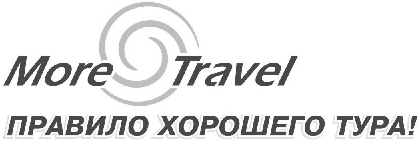 г. Екатеринбургул. К.Маркса, 20-ател./факс +7 (343) 3787-333http://www.moretravel.rue-mail: rus@moretravel.ru1 ДЕНЬ1 ДЕНЬАвтобус на 5,5 часовАвтобус на 5,5 часов09:00Прибытие в Казань. Встреча с представителем туроператора 09:30Завтрак в кафе города10:00Обзорная автобусная экскурсия «Легенды и тайны тысячелетней Казани». Насладиться самобытной красотой Казани, увидеть своими глазами яркие краски ее улиц и площадей, узнать, где хранятся несметные сокровища Казанских ханов, и где закипел без огня котел, можно отправившись на обзорную экскурсию. Достопримечательности тысячелетнего города соединили в себе культуру Запада и традиции Востока: Старо-Татарская слобода, где проживало с XVI века татарское население, Суконная слобода — промышленные преобразования Петра I, площадь фонтанов, озеро Кабан — его тайны и легенды, стилизованная деревенька «Туган авылым («Родная деревня»), новый Театр Кукол, Казанский университет, площадь Свободы — культурный и административный центр Казани. Старейшая мечеть Марджани и Богородицкий монастырь, в котором хранится один из старейших списков Казанской иконы Божьей Матери.13:00Обед в кафе города.14:00Выезд в гостиницу.14:30Размещение в выбранной гостинице. Свободное времяУжин в кафе города (не входит в стоимость, за доп. плата 350 рублей).2 ДЕНЬ2 ДЕНЬТрансфер до Кремля + Трансфер на обед Трансфер до Кремля + Трансфер на обед С 07:00Завтрак в гостинице. 10:00Встреча с экскурсоводом в холле гостиницы. Выезд на экскурсионную программу10:30Экскурсия «Белокаменная крепость». Казанский Кремль – главная достопримечательность города, памятник всемирного наследия ЮНЕСКО. Это - официальная резиденция Президента Республики Татарстан и государственный музей-заповедник, который ежегодно посещают тысячи туристов. Белокаменный Кремль – сердце древнего города, воплотившее в себе культуру запада и востока. Здесь взметнулись ввысь минареты главной мечети города Кул Шариф (посещение) и сверкают золотом купола старейшего православного Благовещенского собора. На территории крепости находится один из символов Казани -  знаменитая «падающая» башня ханши Сююмбике.Экскурсию в Кремле можно провести в виде интерактивной программы «Сказ Казанского Кота». Рекомендовано школьникам до 14 лет. За доп. плату 600 рублей – школьник, 700 рублей взрослый.Кот встречает Вас у главной Спасской башни Казанского Кремля, где начинает свой рассказ о тайных легендах, с которыми Вы соприкоснетесь во время путешествия.  Он проведет Вас по тем местам, по которым не проходят экскурсионные маршруты, и расскажет историю древней крепости. Вы встретитесь со стражниками цитадели на стенах Кремля, разгадаете тайны старца в Консисторской башне, пройдете обряды у красавицы Айши. Вас ждут испытания, игры и загадки.12:00Музей истории государственности Татарстана. Экспозиция музея освещает ключевые моменты формирования традиций государственности татарского народа и Татарстана на разных исторических этапах: от формирования истоков тюрко-татарской государственности во времена степных империй до периода новейшей истории в XX веке. Посетитель может услышать легенду о происхождении рода Ашина, слово золотоордынского хана, рассказ о становлении первой политической партии российских мусульман, может расшифровать послание тюркского правителя VIII в. и проследить становление Монгольской империи, а также за несколько минут познакомиться с историей ТАССР и Республики Татарстан в музейном мини-кинозале.  13:00Музей пушечного двора.Казанцы и гости столицы не понаслышке знают, что Казань — крупнейший центр современной оборонной промышленности, выдающий вертолеты, авиационные и ракетные двигатели и множество других важных для всей страны элементов. Однако история местной оборонной промышленности началась задолго до эпохи высоких технологий. Возникновение комплекса Пушечного двора в Казанском Кремле относится к концу XVII века. Уже к началу XIX века — это была самая крупная оружейная в стране, где кипела работа и до предела накалялись металлы... Здесь рождалась сила и мощь Русской армии.В музее можно увидеть литейную яму глубиной свыше 4 м, в которой отливали пушки. Узнать, как же все происходило и функционировало несколько столетий назад в одном из крупнейших Пушечных дворов России.14:00Подача транспорта к Кремлю. Трансфер на обед.14:30Обед в кафе города.15:30Трансфер в гостиницу.16:00Прибытие в гостиницу. Свободное времяЗа дополнительную плату под запрос:Аквапарк «Ривьера» – лучший аквапарк в городе с многочисленными горками, бассейнами и захватывающими аттракционами. (2 и 4 часовое посещение).За дополнительную плату под запрос:Колесо обозрения «Вокруг света» - считается одним из символов города. В отличие от героев знаменитого романа Жюля Верна, на колесе обозрения Вы сможете объехать "вокруг света" всего за 18 минут. "Изюминка" казанского колеса обозрения в том, что каждая из его 36 кабинок расписана видами различных городов мира. Высота колеса - 65 метров, а панорамные окна обеспечивают широкий обзор и позволяют почувствовать себя практически парящим в небе.Ужин в кафе города (не входит в стоимость, за доп. плата 350 рублей).3 ДЕНЬ3 ДЕНЬТрансфер до музея Городская ПанорамаТрансфер до музея Городская ПанорамаС 07:00Завтрак в гостинице. 10:00Встреча с экскурсоводом в холле гостиницы. Выезд на экскурсионную программу.10:30Экскурсия «Прогулка по Казани разных эпох».  Посещение выставочно - зрелищного комплекса «Городская Панорама» - место ярких впечатлений, где прошлое и настоящее встречаются с будущим.  Вас ждут экспозиции, посвященные Казани, ее архитектуре, истории и этапам развития. Вы совершите путешествие по лабиринтам улиц Старо-татарской слободы, на круговой видеопанораме в 360 градусов оживут старинные фотографии из жизни Казани. Вы можете почувствовать себя пассажиром старинного трамвая начала 20 века, посмотреть на город с высоты птичьего полета. На уникальных макетах предстанет Казань 16 в., Казань эпохи императоров и современная Казань. Каждое строение выполнено по отдельному проекту с индивидуальным чертежом фасада. Все макеты домов являются точной копией своих оригиналов.12:30Пешеходная экскурсия «Казанский Арбат».Побывать в Казани и не совершить экскурсию по Баумана — древнейшей улице города — значит не увидеть самого главного.  Государственный банк, старая колокольня и церковь Богоявления, где крестили Федора Шаляпина. Вы познакомитесь с Су Анасы и узнаете историю Казанского кота, копия роскошной кареты, на которой во время своего визита в 1767 году по Казани передвигалась Екатерина II. А ещё манят сверкающие витрины сувенирных магазинов. В ходе экскурсии посещение знаменитого Петропавловского собора самого впечатляющего в ожерелье казанских храмов. История его строительства связана с посещением Казани императором Петром I. 13:30Пешеходная экскурсия «Здесь науки, здесь искусства, просвещения очаг». С давних времён Казань слывёт оплотом образования. Достаточно вспомнить, что именно в Казани было создано одно из старейших учебных заведений России — Казанский Университет, стены которого взрастили не одну плеяду будущих писателей, математиков, астрономов, химиков, деятельность которых прославила не только наш университет, но и нашу страну. Мы осмотрим весь комплекс зданий университетского городка: главное здание, обсерваторию, анатомический театр, научную библиотеку, высотные корпуса, здание химического института.14:00Посещение одного из музеев комплекса зданий и лабораторий Казанского (Приволжского) федерального университета (на выбор)- музей истории Казанского университета;- зоологический музей им. Эверсмана;- геологический музей им. Штукенберга;- этнографический музей;- музей Казанской химической школы;- музей Н.И.Лобачевского.15:00Обед в кафе рядом с Университетским городком.16:00Свободное время в центре города.Ужин в кафе города (не входит в стоимость, за доп. плата 350 рублей).4 ДЕНЬ4 ДЕНЬАвтобус на 7 часовАвтобус на 7 часовС 07:00Завтрак в гостинице. Освобождение номеров.09:00Встреча с экскурсоводом в холле гостиницы. Выезд на экскурсионную программу с вещами. (Высокогорский район Татарстана 45 км.)10:00Татарский страус. Экскурсия на страусиную ферму, в ходе которой вы сможете узнать многое из жизни африканских страусов. Вам расскажут, как живут страусы, чем они питаются, кто и как за ними ухаживает. На ферме страусы ведут себя практически так же, как в дикой природе — гоняются друг за другом, кокетливо делают реверансы, причудливо распускают крылья и — несут яйца. Страусы с удовольствием идут на контакт с посетителями, позируют для фотографий. Помимо страусов на ферме есть белые лебеди, индюки, фазаны, утки, кролики, ослики. В программу экскурсий входит чаепитие с блинами.12:00Экскурсия «Сказаньем встает Иске Казан».  В 45 км. от современной Казани, на священном во всем Заказанье месте, располагается целый комплекс археологических и природных объектов, входящих в охранную зону Иске-Казанского государственного музея – заповедника. На территории музея построен историко-культурный и ремесленный комплекс периода Казанского ханства. Изюминкой крепости являются старинные орудия, при помощи которых обороняли древний город — катапульты, скорпионы, гастрафетесы, баллисты… Поднявшись на стены крепости, вы почувствуете себя жителем древнего города. А экспозиция этнографического музея раскроет взаимосвязь между современной Казанью и Иске Казан (Старая Казань).Соревнования по стрельбе из лука на звание «Лучший лучник Иске Казан»14:30Обед в кафе города.15:30Трансфер на ж/д вокзал.16:00Прибытие на ж/д вокзал. Окончание программы тура.Стоимость тура на одного туриста в обычный сезонСтоимость тура на одного туриста в обычный сезонСтоимость тура на одного туриста в обычный сезонСтоимость тура на одного туриста в обычный сезонСтоимость тура на одного туриста в обычный сезонСтоимость тура на одного туриста в обычный сезонСтоимость тура на одного туриста в обычный сезонСтоимость тура на одного туриста в обычный сезонСтоимость тура на одного туриста в обычный сезонСтоимость тура на одного туриста в обычный сезонГостиницаДоплата за ночь, номер SGL10+115+115+120+225+230+335+340+4Стоимость тура без проживаниянет8 770 ₽7 910 ₽7 910 ₽7 650 ₽6 920 ₽6 530 ₽6 340 ₽6 190 ₽Хостелызапрос10 860 ₽9 930 ₽9 930 ₽9 740 ₽8 970 ₽8 620 ₽8 390 ₽8 280 ₽Авиатор 2*1 200 ₽11 240 ₽10 300 ₽10 300 ₽10 120 ₽9 350 ₽9 000 ₽8 760 ₽8 660 ₽Давыдов ИНН 2*1 000 ₽11 800 ₽10 850 ₽10 850 ₽10 680 ₽9 900 ₽9 570 ₽9 320 ₽9 220 ₽Рубин Апарт 3*800 ₽12 380 ₽11 400 ₽11 400 ₽11 260 ₽10 460 ₽10 140 ₽9 890 ₽9 790 ₽Давыдов 3*800 ₽12 560 ₽11 590 ₽11 590 ₽11 440 ₽10 650 ₽10 320 ₽10 070 ₽9 980 ₽Особняк на театральной 3*1 250 ₽12 560 ₽11 590 ₽11 590 ₽11 440 ₽10 650 ₽10 320 ₽10 070 ₽9 980 ₽Милена 2*1 300 ₽12 760 ₽11 770 ₽11 770 ₽11 640 ₽10 830 ₽10 520 ₽10 270 ₽10 170 ₽Амакс Сафар 3*800 ₽12 940 ₽11 950 ₽11 950 ₽11 820 ₽11 030 ₽10 700 ₽10 450 ₽10 360 ₽Островский 3*500 ₽12 940 ₽11 950 ₽11 950 ₽11 820 ₽11 030 ₽10 700 ₽10 450 ₽10 360 ₽Регата 2*800 ₽13 230 ₽12 230 ₽12 230 ₽12 110 ₽11 300 ₽10 990 ₽10 730 ₽10 650 ₽Кристалл 3*800 ₽13 320 ₽12 320 ₽12 320 ₽12 200 ₽11 400 ₽11 080 ₽10 820 ₽10 740 ₽Парк инн 4*1 400 ₽13 320 ₽12 320 ₽12 320 ₽12 200 ₽11 400 ₽11 080 ₽10 820 ₽10 740 ₽Олимп 3*900 ₽13 510 ₽12 510 ₽12 510 ₽12 400 ₽11 580 ₽11 280 ₽11 010 ₽10 930 ₽Ибис 3*1 000 ₽13 610 ₽12 600 ₽12 600 ₽12 490 ₽11 670 ₽11 370 ₽11 110 ₽11 020 ₽Релита 4*1 000 ₽13 700 ₽12 690 ₽12 690 ₽12 580 ₽11 760 ₽11 460 ₽11 200 ₽11 120 ₽Сулейман Палас 4*1 200 ₽13 700 ₽12 690 ₽12 690 ₽12 580 ₽11 760 ₽11 460 ₽11 200 ₽11 120 ₽Ногай 3*1 300 ₽14 080 ₽13 060 ₽13 060 ₽12 960 ₽12 140 ₽11 840 ₽11 580 ₽11 500 ₽Биляр Палас 4*1 400 ₽14 080 ₽13 060 ₽13 060 ₽12 960 ₽12 140 ₽11 840 ₽11 580 ₽11 500 ₽Корстон 4*1 300 ₽14 270 ₽13 240 ₽13 240 ₽13 160 ₽12 330 ₽12 040 ₽11 760 ₽11 690 ₽Гранд Отель Казань 4*2 150 ₽15 220 ₽14 160 ₽14 160 ₽14 100 ₽13 260 ₽12 980 ₽12 690 ₽12 630 ₽* Стоимость тура на одного туриста в период повышенного сезона(24.03 - 01.04.18, 28.04 - 02.05.18, 06.05 - 08.05.18, 09.06 - 12.06.18, 29.10 - 06.11.18)* Стоимость тура на одного туриста в период повышенного сезона(24.03 - 01.04.18, 28.04 - 02.05.18, 06.05 - 08.05.18, 09.06 - 12.06.18, 29.10 - 06.11.18)* Стоимость тура на одного туриста в период повышенного сезона(24.03 - 01.04.18, 28.04 - 02.05.18, 06.05 - 08.05.18, 09.06 - 12.06.18, 29.10 - 06.11.18)* Стоимость тура на одного туриста в период повышенного сезона(24.03 - 01.04.18, 28.04 - 02.05.18, 06.05 - 08.05.18, 09.06 - 12.06.18, 29.10 - 06.11.18)* Стоимость тура на одного туриста в период повышенного сезона(24.03 - 01.04.18, 28.04 - 02.05.18, 06.05 - 08.05.18, 09.06 - 12.06.18, 29.10 - 06.11.18)* Стоимость тура на одного туриста в период повышенного сезона(24.03 - 01.04.18, 28.04 - 02.05.18, 06.05 - 08.05.18, 09.06 - 12.06.18, 29.10 - 06.11.18)* Стоимость тура на одного туриста в период повышенного сезона(24.03 - 01.04.18, 28.04 - 02.05.18, 06.05 - 08.05.18, 09.06 - 12.06.18, 29.10 - 06.11.18)* Стоимость тура на одного туриста в период повышенного сезона(24.03 - 01.04.18, 28.04 - 02.05.18, 06.05 - 08.05.18, 09.06 - 12.06.18, 29.10 - 06.11.18)* Стоимость тура на одного туриста в период повышенного сезона(24.03 - 01.04.18, 28.04 - 02.05.18, 06.05 - 08.05.18, 09.06 - 12.06.18, 29.10 - 06.11.18)* Стоимость тура на одного туриста в период повышенного сезона(24.03 - 01.04.18, 28.04 - 02.05.18, 06.05 - 08.05.18, 09.06 - 12.06.18, 29.10 - 06.11.18)Стоимость тура без проживаниянет8 770 ₽7 910 ₽7 910 ₽7 650 ₽6 920 ₽6 530 ₽6 340 ₽6 190 ₽Хостелызапрос11 420 ₽10 480 ₽10 480 ₽10 310 ₽9 530 ₽9 190 ₽8 960 ₽8 840 ₽Авиатор 2*1 200 ₽12 230 ₽11 270 ₽11 270 ₽11 110 ₽10 310 ₽9 990 ₽9 740 ₽9 650 ₽Давыдов ИНН 2*1 000 ₽11 800 ₽10 850 ₽10 850 ₽10 680 ₽9 900 ₽9 570 ₽9 320 ₽9 220 ₽Рубин Апарт 3*800 ₽12 940 ₽11 950 ₽11 950 ₽11 820 ₽11 030 ₽10 700 ₽10 450 ₽10 360 ₽Давыдов 3*800 ₽13 700 ₽12 690 ₽12 690 ₽12 580 ₽11 760 ₽11 460 ₽11 200 ₽11 120 ₽Особняк на театральной 3*1 250 ₽13 320 ₽12 320 ₽12 320 ₽12 200 ₽11 400 ₽11 080 ₽10 820 ₽10 740 ₽Милена 2*1 300 ₽12 760 ₽11 770 ₽11 770 ₽11 640 ₽10 830 ₽10 520 ₽10 270 ₽10 170 ₽Амакс Сафар 3*800 ₽13 320 ₽12 320 ₽12 320 ₽12 200 ₽11 400 ₽11 080 ₽10 820 ₽10 740 ₽Островский 3*500 ₽13 700 ₽12 690 ₽12 690 ₽12 580 ₽11 760 ₽11 460 ₽11 200 ₽11 120 ₽Регата 2*800 ₽13 230 ₽12 230 ₽12 230 ₽12 110 ₽11 300 ₽10 990 ₽10 730 ₽10 650 ₽Кристалл 3*800 ₽13 320 ₽12 320 ₽12 320 ₽12 200 ₽11 400 ₽11 080 ₽10 820 ₽10 740 ₽Парк инн 4*1 400 ₽15 410 ₽14 350 ₽14 350 ₽14 290 ₽13 440 ₽13 180 ₽12 890 ₽12 830 ₽Олимп 3*900 ₽13 510 ₽12 510 ₽12 510 ₽12 400 ₽11 580 ₽11 280 ₽11 010 ₽10 930 ₽Ибис 3*1 000 ₽14 600 ₽13 560 ₽13 560 ₽13 480 ₽12 650 ₽12 360 ₽12 080 ₽12 010 ₽Релита 4*1 000 ₽14 460 ₽13 430 ₽13 430 ₽13 340 ₽12 510 ₽12 220 ₽11 940 ₽11 880 ₽Сулейман Палас 4*1 200 ₽14 460 ₽13 430 ₽13 430 ₽13 340 ₽12 510 ₽12 220 ₽11 940 ₽11 880 ₽Ногай 3*1 300 ₽14 460 ₽13 430 ₽13 430 ₽13 340 ₽12 510 ₽12 220 ₽11 940 ₽11 880 ₽Биляр Палас 4*1 400 ₽15 030 ₽13 980 ₽13 980 ₽13 910 ₽13 070 ₽12 800 ₽12 510 ₽12 450 ₽Корстон 4*1 300 ₽14 840 ₽13 790 ₽13 790 ₽13 720 ₽12 890 ₽12 600 ₽12 320 ₽12 250 ₽Гранд Отель Казань 4*2 150 ₽16 170 ₽15 080 ₽15 080 ₽15 050 ₽14 190 ₽13 930 ₽13 630 ₽13 590 ₽Доплата за взрослого260 ₽260 ₽260 ₽260 ₽260 ₽260 ₽260 ₽260 ₽260 ₽В стоимость тура включено:В стоимость тура включено:В стоимость тура включено:В стоимость тура включено:В стоимость тура включено:В стоимость тура включено:В стоимость тура включено:В стоимость тура включено:В стоимость тура включено:В стоимость тура включено:Агентское вознаграждениеАгентское вознаграждениеАгентское вознаграждениеАгентское вознаграждение10%10%10%10%10%10%Проживание в гостиницеПроживание в гостиницеПроживание в гостиницеПроживание в гостиницеВключено 3 ночиВключено 3 ночиВключено 3 ночиВключено 3 ночиВключено 3 ночиВключено 3 ночиТранспортное обслуживаниеТранспортное обслуживаниеТранспортное обслуживаниеТранспортное обслуживаниеТранспортное обслуживание по программеТранспортное обслуживание по программеТранспортное обслуживание по программеТранспортное обслуживание по программеТранспортное обслуживание по программеТранспортное обслуживание по программеПитаниеПитаниеПитаниеПитаниеПо программе тураПо программе тураПо программе тураПо программе тураПо программе тураПо программе тураВход.билеты и услуги гида-экскурсоводаВход.билеты и услуги гида-экскурсоводаВход.билеты и услуги гида-экскурсоводаВход.билеты и услуги гида-экскурсоводаВключеноВключеноВключеноВключеноВключеноВключено
**Цены не действительны в период проведения Чемпионата мира по футболу 
с 13.06 - 10.07.18, возможность заезда в данный период уточняйте у менеджеров компании.
--- Цены даны при 2-х, 3-х местном размещении в гостинице, третье место в номере - доп. место - еврораскладушка. За одноместное размещение SGL - дополнительная плата за каждую ночь - "нетто" указанная в таблице цен.
--- Ориентировочная программа тура изменяется - "подстраивается" под время прибытия и убытия вашей группы - бесплатно. 
--- Встреча туристов проходит у вагона поезда либо в аэропорту.
--- Группы до 16 чел. включительно обслуживаются на комфортабельных 19-местных микроавтобусах Mersedes Sprinter.
--- Туроператор имеет право менять время и порядок проведения экскурсий, а также
менять объекты посещений на равноценные, не меняя при этом общую программу обслуживания.
--- Объекты посещения, помеченные "за доп. плату" не входят в стоимость тура.
**Цены не действительны в период проведения Чемпионата мира по футболу 
с 13.06 - 10.07.18, возможность заезда в данный период уточняйте у менеджеров компании.
--- Цены даны при 2-х, 3-х местном размещении в гостинице, третье место в номере - доп. место - еврораскладушка. За одноместное размещение SGL - дополнительная плата за каждую ночь - "нетто" указанная в таблице цен.
--- Ориентировочная программа тура изменяется - "подстраивается" под время прибытия и убытия вашей группы - бесплатно. 
--- Встреча туристов проходит у вагона поезда либо в аэропорту.
--- Группы до 16 чел. включительно обслуживаются на комфортабельных 19-местных микроавтобусах Mersedes Sprinter.
--- Туроператор имеет право менять время и порядок проведения экскурсий, а также
менять объекты посещений на равноценные, не меняя при этом общую программу обслуживания.
--- Объекты посещения, помеченные "за доп. плату" не входят в стоимость тура.
**Цены не действительны в период проведения Чемпионата мира по футболу 
с 13.06 - 10.07.18, возможность заезда в данный период уточняйте у менеджеров компании.
--- Цены даны при 2-х, 3-х местном размещении в гостинице, третье место в номере - доп. место - еврораскладушка. За одноместное размещение SGL - дополнительная плата за каждую ночь - "нетто" указанная в таблице цен.
--- Ориентировочная программа тура изменяется - "подстраивается" под время прибытия и убытия вашей группы - бесплатно. 
--- Встреча туристов проходит у вагона поезда либо в аэропорту.
--- Группы до 16 чел. включительно обслуживаются на комфортабельных 19-местных микроавтобусах Mersedes Sprinter.
--- Туроператор имеет право менять время и порядок проведения экскурсий, а также
менять объекты посещений на равноценные, не меняя при этом общую программу обслуживания.
--- Объекты посещения, помеченные "за доп. плату" не входят в стоимость тура.
**Цены не действительны в период проведения Чемпионата мира по футболу 
с 13.06 - 10.07.18, возможность заезда в данный период уточняйте у менеджеров компании.
--- Цены даны при 2-х, 3-х местном размещении в гостинице, третье место в номере - доп. место - еврораскладушка. За одноместное размещение SGL - дополнительная плата за каждую ночь - "нетто" указанная в таблице цен.
--- Ориентировочная программа тура изменяется - "подстраивается" под время прибытия и убытия вашей группы - бесплатно. 
--- Встреча туристов проходит у вагона поезда либо в аэропорту.
--- Группы до 16 чел. включительно обслуживаются на комфортабельных 19-местных микроавтобусах Mersedes Sprinter.
--- Туроператор имеет право менять время и порядок проведения экскурсий, а также
менять объекты посещений на равноценные, не меняя при этом общую программу обслуживания.
--- Объекты посещения, помеченные "за доп. плату" не входят в стоимость тура.
**Цены не действительны в период проведения Чемпионата мира по футболу 
с 13.06 - 10.07.18, возможность заезда в данный период уточняйте у менеджеров компании.
--- Цены даны при 2-х, 3-х местном размещении в гостинице, третье место в номере - доп. место - еврораскладушка. За одноместное размещение SGL - дополнительная плата за каждую ночь - "нетто" указанная в таблице цен.
--- Ориентировочная программа тура изменяется - "подстраивается" под время прибытия и убытия вашей группы - бесплатно. 
--- Встреча туристов проходит у вагона поезда либо в аэропорту.
--- Группы до 16 чел. включительно обслуживаются на комфортабельных 19-местных микроавтобусах Mersedes Sprinter.
--- Туроператор имеет право менять время и порядок проведения экскурсий, а также
менять объекты посещений на равноценные, не меняя при этом общую программу обслуживания.
--- Объекты посещения, помеченные "за доп. плату" не входят в стоимость тура.
**Цены не действительны в период проведения Чемпионата мира по футболу 
с 13.06 - 10.07.18, возможность заезда в данный период уточняйте у менеджеров компании.
--- Цены даны при 2-х, 3-х местном размещении в гостинице, третье место в номере - доп. место - еврораскладушка. За одноместное размещение SGL - дополнительная плата за каждую ночь - "нетто" указанная в таблице цен.
--- Ориентировочная программа тура изменяется - "подстраивается" под время прибытия и убытия вашей группы - бесплатно. 
--- Встреча туристов проходит у вагона поезда либо в аэропорту.
--- Группы до 16 чел. включительно обслуживаются на комфортабельных 19-местных микроавтобусах Mersedes Sprinter.
--- Туроператор имеет право менять время и порядок проведения экскурсий, а также
менять объекты посещений на равноценные, не меняя при этом общую программу обслуживания.
--- Объекты посещения, помеченные "за доп. плату" не входят в стоимость тура.
**Цены не действительны в период проведения Чемпионата мира по футболу 
с 13.06 - 10.07.18, возможность заезда в данный период уточняйте у менеджеров компании.
--- Цены даны при 2-х, 3-х местном размещении в гостинице, третье место в номере - доп. место - еврораскладушка. За одноместное размещение SGL - дополнительная плата за каждую ночь - "нетто" указанная в таблице цен.
--- Ориентировочная программа тура изменяется - "подстраивается" под время прибытия и убытия вашей группы - бесплатно. 
--- Встреча туристов проходит у вагона поезда либо в аэропорту.
--- Группы до 16 чел. включительно обслуживаются на комфортабельных 19-местных микроавтобусах Mersedes Sprinter.
--- Туроператор имеет право менять время и порядок проведения экскурсий, а также
менять объекты посещений на равноценные, не меняя при этом общую программу обслуживания.
--- Объекты посещения, помеченные "за доп. плату" не входят в стоимость тура.
**Цены не действительны в период проведения Чемпионата мира по футболу 
с 13.06 - 10.07.18, возможность заезда в данный период уточняйте у менеджеров компании.
--- Цены даны при 2-х, 3-х местном размещении в гостинице, третье место в номере - доп. место - еврораскладушка. За одноместное размещение SGL - дополнительная плата за каждую ночь - "нетто" указанная в таблице цен.
--- Ориентировочная программа тура изменяется - "подстраивается" под время прибытия и убытия вашей группы - бесплатно. 
--- Встреча туристов проходит у вагона поезда либо в аэропорту.
--- Группы до 16 чел. включительно обслуживаются на комфортабельных 19-местных микроавтобусах Mersedes Sprinter.
--- Туроператор имеет право менять время и порядок проведения экскурсий, а также
менять объекты посещений на равноценные, не меняя при этом общую программу обслуживания.
--- Объекты посещения, помеченные "за доп. плату" не входят в стоимость тура.
**Цены не действительны в период проведения Чемпионата мира по футболу 
с 13.06 - 10.07.18, возможность заезда в данный период уточняйте у менеджеров компании.
--- Цены даны при 2-х, 3-х местном размещении в гостинице, третье место в номере - доп. место - еврораскладушка. За одноместное размещение SGL - дополнительная плата за каждую ночь - "нетто" указанная в таблице цен.
--- Ориентировочная программа тура изменяется - "подстраивается" под время прибытия и убытия вашей группы - бесплатно. 
--- Встреча туристов проходит у вагона поезда либо в аэропорту.
--- Группы до 16 чел. включительно обслуживаются на комфортабельных 19-местных микроавтобусах Mersedes Sprinter.
--- Туроператор имеет право менять время и порядок проведения экскурсий, а также
менять объекты посещений на равноценные, не меняя при этом общую программу обслуживания.
--- Объекты посещения, помеченные "за доп. плату" не входят в стоимость тура.
**Цены не действительны в период проведения Чемпионата мира по футболу 
с 13.06 - 10.07.18, возможность заезда в данный период уточняйте у менеджеров компании.
--- Цены даны при 2-х, 3-х местном размещении в гостинице, третье место в номере - доп. место - еврораскладушка. За одноместное размещение SGL - дополнительная плата за каждую ночь - "нетто" указанная в таблице цен.
--- Ориентировочная программа тура изменяется - "подстраивается" под время прибытия и убытия вашей группы - бесплатно. 
--- Встреча туристов проходит у вагона поезда либо в аэропорту.
--- Группы до 16 чел. включительно обслуживаются на комфортабельных 19-местных микроавтобусах Mersedes Sprinter.
--- Туроператор имеет право менять время и порядок проведения экскурсий, а также
менять объекты посещений на равноценные, не меняя при этом общую программу обслуживания.
--- Объекты посещения, помеченные "за доп. плату" не входят в стоимость тура.
**Цены не действительны в период проведения Чемпионата мира по футболу 
с 13.06 - 10.07.18, возможность заезда в данный период уточняйте у менеджеров компании.
--- Цены даны при 2-х, 3-х местном размещении в гостинице, третье место в номере - доп. место - еврораскладушка. За одноместное размещение SGL - дополнительная плата за каждую ночь - "нетто" указанная в таблице цен.
--- Ориентировочная программа тура изменяется - "подстраивается" под время прибытия и убытия вашей группы - бесплатно. 
--- Встреча туристов проходит у вагона поезда либо в аэропорту.
--- Группы до 16 чел. включительно обслуживаются на комфортабельных 19-местных микроавтобусах Mersedes Sprinter.
--- Туроператор имеет право менять время и порядок проведения экскурсий, а также
менять объекты посещений на равноценные, не меняя при этом общую программу обслуживания.
--- Объекты посещения, помеченные "за доп. плату" не входят в стоимость тура.
**Цены не действительны в период проведения Чемпионата мира по футболу 
с 13.06 - 10.07.18, возможность заезда в данный период уточняйте у менеджеров компании.
--- Цены даны при 2-х, 3-х местном размещении в гостинице, третье место в номере - доп. место - еврораскладушка. За одноместное размещение SGL - дополнительная плата за каждую ночь - "нетто" указанная в таблице цен.
--- Ориентировочная программа тура изменяется - "подстраивается" под время прибытия и убытия вашей группы - бесплатно. 
--- Встреча туристов проходит у вагона поезда либо в аэропорту.
--- Группы до 16 чел. включительно обслуживаются на комфортабельных 19-местных микроавтобусах Mersedes Sprinter.
--- Туроператор имеет право менять время и порядок проведения экскурсий, а также
менять объекты посещений на равноценные, не меняя при этом общую программу обслуживания.
--- Объекты посещения, помеченные "за доп. плату" не входят в стоимость тура.
**Цены не действительны в период проведения Чемпионата мира по футболу 
с 13.06 - 10.07.18, возможность заезда в данный период уточняйте у менеджеров компании.
--- Цены даны при 2-х, 3-х местном размещении в гостинице, третье место в номере - доп. место - еврораскладушка. За одноместное размещение SGL - дополнительная плата за каждую ночь - "нетто" указанная в таблице цен.
--- Ориентировочная программа тура изменяется - "подстраивается" под время прибытия и убытия вашей группы - бесплатно. 
--- Встреча туристов проходит у вагона поезда либо в аэропорту.
--- Группы до 16 чел. включительно обслуживаются на комфортабельных 19-местных микроавтобусах Mersedes Sprinter.
--- Туроператор имеет право менять время и порядок проведения экскурсий, а также
менять объекты посещений на равноценные, не меняя при этом общую программу обслуживания.
--- Объекты посещения, помеченные "за доп. плату" не входят в стоимость тура.
**Цены не действительны в период проведения Чемпионата мира по футболу 
с 13.06 - 10.07.18, возможность заезда в данный период уточняйте у менеджеров компании.
--- Цены даны при 2-х, 3-х местном размещении в гостинице, третье место в номере - доп. место - еврораскладушка. За одноместное размещение SGL - дополнительная плата за каждую ночь - "нетто" указанная в таблице цен.
--- Ориентировочная программа тура изменяется - "подстраивается" под время прибытия и убытия вашей группы - бесплатно. 
--- Встреча туристов проходит у вагона поезда либо в аэропорту.
--- Группы до 16 чел. включительно обслуживаются на комфортабельных 19-местных микроавтобусах Mersedes Sprinter.
--- Туроператор имеет право менять время и порядок проведения экскурсий, а также
менять объекты посещений на равноценные, не меняя при этом общую программу обслуживания.
--- Объекты посещения, помеченные "за доп. плату" не входят в стоимость тура.
**Цены не действительны в период проведения Чемпионата мира по футболу 
с 13.06 - 10.07.18, возможность заезда в данный период уточняйте у менеджеров компании.
--- Цены даны при 2-х, 3-х местном размещении в гостинице, третье место в номере - доп. место - еврораскладушка. За одноместное размещение SGL - дополнительная плата за каждую ночь - "нетто" указанная в таблице цен.
--- Ориентировочная программа тура изменяется - "подстраивается" под время прибытия и убытия вашей группы - бесплатно. 
--- Встреча туристов проходит у вагона поезда либо в аэропорту.
--- Группы до 16 чел. включительно обслуживаются на комфортабельных 19-местных микроавтобусах Mersedes Sprinter.
--- Туроператор имеет право менять время и порядок проведения экскурсий, а также
менять объекты посещений на равноценные, не меняя при этом общую программу обслуживания.
--- Объекты посещения, помеченные "за доп. плату" не входят в стоимость тура.
**Цены не действительны в период проведения Чемпионата мира по футболу 
с 13.06 - 10.07.18, возможность заезда в данный период уточняйте у менеджеров компании.
--- Цены даны при 2-х, 3-х местном размещении в гостинице, третье место в номере - доп. место - еврораскладушка. За одноместное размещение SGL - дополнительная плата за каждую ночь - "нетто" указанная в таблице цен.
--- Ориентировочная программа тура изменяется - "подстраивается" под время прибытия и убытия вашей группы - бесплатно. 
--- Встреча туристов проходит у вагона поезда либо в аэропорту.
--- Группы до 16 чел. включительно обслуживаются на комфортабельных 19-местных микроавтобусах Mersedes Sprinter.
--- Туроператор имеет право менять время и порядок проведения экскурсий, а также
менять объекты посещений на равноценные, не меняя при этом общую программу обслуживания.
--- Объекты посещения, помеченные "за доп. плату" не входят в стоимость тура.
**Цены не действительны в период проведения Чемпионата мира по футболу 
с 13.06 - 10.07.18, возможность заезда в данный период уточняйте у менеджеров компании.
--- Цены даны при 2-х, 3-х местном размещении в гостинице, третье место в номере - доп. место - еврораскладушка. За одноместное размещение SGL - дополнительная плата за каждую ночь - "нетто" указанная в таблице цен.
--- Ориентировочная программа тура изменяется - "подстраивается" под время прибытия и убытия вашей группы - бесплатно. 
--- Встреча туристов проходит у вагона поезда либо в аэропорту.
--- Группы до 16 чел. включительно обслуживаются на комфортабельных 19-местных микроавтобусах Mersedes Sprinter.
--- Туроператор имеет право менять время и порядок проведения экскурсий, а также
менять объекты посещений на равноценные, не меняя при этом общую программу обслуживания.
--- Объекты посещения, помеченные "за доп. плату" не входят в стоимость тура.
**Цены не действительны в период проведения Чемпионата мира по футболу 
с 13.06 - 10.07.18, возможность заезда в данный период уточняйте у менеджеров компании.
--- Цены даны при 2-х, 3-х местном размещении в гостинице, третье место в номере - доп. место - еврораскладушка. За одноместное размещение SGL - дополнительная плата за каждую ночь - "нетто" указанная в таблице цен.
--- Ориентировочная программа тура изменяется - "подстраивается" под время прибытия и убытия вашей группы - бесплатно. 
--- Встреча туристов проходит у вагона поезда либо в аэропорту.
--- Группы до 16 чел. включительно обслуживаются на комфортабельных 19-местных микроавтобусах Mersedes Sprinter.
--- Туроператор имеет право менять время и порядок проведения экскурсий, а также
менять объекты посещений на равноценные, не меняя при этом общую программу обслуживания.
--- Объекты посещения, помеченные "за доп. плату" не входят в стоимость тура.
**Цены не действительны в период проведения Чемпионата мира по футболу 
с 13.06 - 10.07.18, возможность заезда в данный период уточняйте у менеджеров компании.
--- Цены даны при 2-х, 3-х местном размещении в гостинице, третье место в номере - доп. место - еврораскладушка. За одноместное размещение SGL - дополнительная плата за каждую ночь - "нетто" указанная в таблице цен.
--- Ориентировочная программа тура изменяется - "подстраивается" под время прибытия и убытия вашей группы - бесплатно. 
--- Встреча туристов проходит у вагона поезда либо в аэропорту.
--- Группы до 16 чел. включительно обслуживаются на комфортабельных 19-местных микроавтобусах Mersedes Sprinter.
--- Туроператор имеет право менять время и порядок проведения экскурсий, а также
менять объекты посещений на равноценные, не меняя при этом общую программу обслуживания.
--- Объекты посещения, помеченные "за доп. плату" не входят в стоимость тура.
**Цены не действительны в период проведения Чемпионата мира по футболу 
с 13.06 - 10.07.18, возможность заезда в данный период уточняйте у менеджеров компании.
--- Цены даны при 2-х, 3-х местном размещении в гостинице, третье место в номере - доп. место - еврораскладушка. За одноместное размещение SGL - дополнительная плата за каждую ночь - "нетто" указанная в таблице цен.
--- Ориентировочная программа тура изменяется - "подстраивается" под время прибытия и убытия вашей группы - бесплатно. 
--- Встреча туристов проходит у вагона поезда либо в аэропорту.
--- Группы до 16 чел. включительно обслуживаются на комфортабельных 19-местных микроавтобусах Mersedes Sprinter.
--- Туроператор имеет право менять время и порядок проведения экскурсий, а также
менять объекты посещений на равноценные, не меняя при этом общую программу обслуживания.
--- Объекты посещения, помеченные "за доп. плату" не входят в стоимость тура.
**Цены не действительны в период проведения Чемпионата мира по футболу 
с 13.06 - 10.07.18, возможность заезда в данный период уточняйте у менеджеров компании.
--- Цены даны при 2-х, 3-х местном размещении в гостинице, третье место в номере - доп. место - еврораскладушка. За одноместное размещение SGL - дополнительная плата за каждую ночь - "нетто" указанная в таблице цен.
--- Ориентировочная программа тура изменяется - "подстраивается" под время прибытия и убытия вашей группы - бесплатно. 
--- Встреча туристов проходит у вагона поезда либо в аэропорту.
--- Группы до 16 чел. включительно обслуживаются на комфортабельных 19-местных микроавтобусах Mersedes Sprinter.
--- Туроператор имеет право менять время и порядок проведения экскурсий, а также
менять объекты посещений на равноценные, не меняя при этом общую программу обслуживания.
--- Объекты посещения, помеченные "за доп. плату" не входят в стоимость тура.
**Цены не действительны в период проведения Чемпионата мира по футболу 
с 13.06 - 10.07.18, возможность заезда в данный период уточняйте у менеджеров компании.
--- Цены даны при 2-х, 3-х местном размещении в гостинице, третье место в номере - доп. место - еврораскладушка. За одноместное размещение SGL - дополнительная плата за каждую ночь - "нетто" указанная в таблице цен.
--- Ориентировочная программа тура изменяется - "подстраивается" под время прибытия и убытия вашей группы - бесплатно. 
--- Встреча туристов проходит у вагона поезда либо в аэропорту.
--- Группы до 16 чел. включительно обслуживаются на комфортабельных 19-местных микроавтобусах Mersedes Sprinter.
--- Туроператор имеет право менять время и порядок проведения экскурсий, а также
менять объекты посещений на равноценные, не меняя при этом общую программу обслуживания.
--- Объекты посещения, помеченные "за доп. плату" не входят в стоимость тура.
**Цены не действительны в период проведения Чемпионата мира по футболу 
с 13.06 - 10.07.18, возможность заезда в данный период уточняйте у менеджеров компании.
--- Цены даны при 2-х, 3-х местном размещении в гостинице, третье место в номере - доп. место - еврораскладушка. За одноместное размещение SGL - дополнительная плата за каждую ночь - "нетто" указанная в таблице цен.
--- Ориентировочная программа тура изменяется - "подстраивается" под время прибытия и убытия вашей группы - бесплатно. 
--- Встреча туристов проходит у вагона поезда либо в аэропорту.
--- Группы до 16 чел. включительно обслуживаются на комфортабельных 19-местных микроавтобусах Mersedes Sprinter.
--- Туроператор имеет право менять время и порядок проведения экскурсий, а также
менять объекты посещений на равноценные, не меняя при этом общую программу обслуживания.
--- Объекты посещения, помеченные "за доп. плату" не входят в стоимость тура.
**Цены не действительны в период проведения Чемпионата мира по футболу 
с 13.06 - 10.07.18, возможность заезда в данный период уточняйте у менеджеров компании.
--- Цены даны при 2-х, 3-х местном размещении в гостинице, третье место в номере - доп. место - еврораскладушка. За одноместное размещение SGL - дополнительная плата за каждую ночь - "нетто" указанная в таблице цен.
--- Ориентировочная программа тура изменяется - "подстраивается" под время прибытия и убытия вашей группы - бесплатно. 
--- Встреча туристов проходит у вагона поезда либо в аэропорту.
--- Группы до 16 чел. включительно обслуживаются на комфортабельных 19-местных микроавтобусах Mersedes Sprinter.
--- Туроператор имеет право менять время и порядок проведения экскурсий, а также
менять объекты посещений на равноценные, не меняя при этом общую программу обслуживания.
--- Объекты посещения, помеченные "за доп. плату" не входят в стоимость тура.
**Цены не действительны в период проведения Чемпионата мира по футболу 
с 13.06 - 10.07.18, возможность заезда в данный период уточняйте у менеджеров компании.
--- Цены даны при 2-х, 3-х местном размещении в гостинице, третье место в номере - доп. место - еврораскладушка. За одноместное размещение SGL - дополнительная плата за каждую ночь - "нетто" указанная в таблице цен.
--- Ориентировочная программа тура изменяется - "подстраивается" под время прибытия и убытия вашей группы - бесплатно. 
--- Встреча туристов проходит у вагона поезда либо в аэропорту.
--- Группы до 16 чел. включительно обслуживаются на комфортабельных 19-местных микроавтобусах Mersedes Sprinter.
--- Туроператор имеет право менять время и порядок проведения экскурсий, а также
менять объекты посещений на равноценные, не меняя при этом общую программу обслуживания.
--- Объекты посещения, помеченные "за доп. плату" не входят в стоимость тура.
**Цены не действительны в период проведения Чемпионата мира по футболу 
с 13.06 - 10.07.18, возможность заезда в данный период уточняйте у менеджеров компании.
--- Цены даны при 2-х, 3-х местном размещении в гостинице, третье место в номере - доп. место - еврораскладушка. За одноместное размещение SGL - дополнительная плата за каждую ночь - "нетто" указанная в таблице цен.
--- Ориентировочная программа тура изменяется - "подстраивается" под время прибытия и убытия вашей группы - бесплатно. 
--- Встреча туристов проходит у вагона поезда либо в аэропорту.
--- Группы до 16 чел. включительно обслуживаются на комфортабельных 19-местных микроавтобусах Mersedes Sprinter.
--- Туроператор имеет право менять время и порядок проведения экскурсий, а также
менять объекты посещений на равноценные, не меняя при этом общую программу обслуживания.
--- Объекты посещения, помеченные "за доп. плату" не входят в стоимость тура.
**Цены не действительны в период проведения Чемпионата мира по футболу 
с 13.06 - 10.07.18, возможность заезда в данный период уточняйте у менеджеров компании.
--- Цены даны при 2-х, 3-х местном размещении в гостинице, третье место в номере - доп. место - еврораскладушка. За одноместное размещение SGL - дополнительная плата за каждую ночь - "нетто" указанная в таблице цен.
--- Ориентировочная программа тура изменяется - "подстраивается" под время прибытия и убытия вашей группы - бесплатно. 
--- Встреча туристов проходит у вагона поезда либо в аэропорту.
--- Группы до 16 чел. включительно обслуживаются на комфортабельных 19-местных микроавтобусах Mersedes Sprinter.
--- Туроператор имеет право менять время и порядок проведения экскурсий, а также
менять объекты посещений на равноценные, не меняя при этом общую программу обслуживания.
--- Объекты посещения, помеченные "за доп. плату" не входят в стоимость тура.
**Цены не действительны в период проведения Чемпионата мира по футболу 
с 13.06 - 10.07.18, возможность заезда в данный период уточняйте у менеджеров компании.
--- Цены даны при 2-х, 3-х местном размещении в гостинице, третье место в номере - доп. место - еврораскладушка. За одноместное размещение SGL - дополнительная плата за каждую ночь - "нетто" указанная в таблице цен.
--- Ориентировочная программа тура изменяется - "подстраивается" под время прибытия и убытия вашей группы - бесплатно. 
--- Встреча туристов проходит у вагона поезда либо в аэропорту.
--- Группы до 16 чел. включительно обслуживаются на комфортабельных 19-местных микроавтобусах Mersedes Sprinter.
--- Туроператор имеет право менять время и порядок проведения экскурсий, а также
менять объекты посещений на равноценные, не меняя при этом общую программу обслуживания.
--- Объекты посещения, помеченные "за доп. плату" не входят в стоимость тура.
**Цены не действительны в период проведения Чемпионата мира по футболу 
с 13.06 - 10.07.18, возможность заезда в данный период уточняйте у менеджеров компании.
--- Цены даны при 2-х, 3-х местном размещении в гостинице, третье место в номере - доп. место - еврораскладушка. За одноместное размещение SGL - дополнительная плата за каждую ночь - "нетто" указанная в таблице цен.
--- Ориентировочная программа тура изменяется - "подстраивается" под время прибытия и убытия вашей группы - бесплатно. 
--- Встреча туристов проходит у вагона поезда либо в аэропорту.
--- Группы до 16 чел. включительно обслуживаются на комфортабельных 19-местных микроавтобусах Mersedes Sprinter.
--- Туроператор имеет право менять время и порядок проведения экскурсий, а также
менять объекты посещений на равноценные, не меняя при этом общую программу обслуживания.
--- Объекты посещения, помеченные "за доп. плату" не входят в стоимость тура.
**Цены не действительны в период проведения Чемпионата мира по футболу 
с 13.06 - 10.07.18, возможность заезда в данный период уточняйте у менеджеров компании.
--- Цены даны при 2-х, 3-х местном размещении в гостинице, третье место в номере - доп. место - еврораскладушка. За одноместное размещение SGL - дополнительная плата за каждую ночь - "нетто" указанная в таблице цен.
--- Ориентировочная программа тура изменяется - "подстраивается" под время прибытия и убытия вашей группы - бесплатно. 
--- Встреча туристов проходит у вагона поезда либо в аэропорту.
--- Группы до 16 чел. включительно обслуживаются на комфортабельных 19-местных микроавтобусах Mersedes Sprinter.
--- Туроператор имеет право менять время и порядок проведения экскурсий, а также
менять объекты посещений на равноценные, не меняя при этом общую программу обслуживания.
--- Объекты посещения, помеченные "за доп. плату" не входят в стоимость тура.
**Цены не действительны в период проведения Чемпионата мира по футболу 
с 13.06 - 10.07.18, возможность заезда в данный период уточняйте у менеджеров компании.
--- Цены даны при 2-х, 3-х местном размещении в гостинице, третье место в номере - доп. место - еврораскладушка. За одноместное размещение SGL - дополнительная плата за каждую ночь - "нетто" указанная в таблице цен.
--- Ориентировочная программа тура изменяется - "подстраивается" под время прибытия и убытия вашей группы - бесплатно. 
--- Встреча туристов проходит у вагона поезда либо в аэропорту.
--- Группы до 16 чел. включительно обслуживаются на комфортабельных 19-местных микроавтобусах Mersedes Sprinter.
--- Туроператор имеет право менять время и порядок проведения экскурсий, а также
менять объекты посещений на равноценные, не меняя при этом общую программу обслуживания.
--- Объекты посещения, помеченные "за доп. плату" не входят в стоимость тура.
**Цены не действительны в период проведения Чемпионата мира по футболу 
с 13.06 - 10.07.18, возможность заезда в данный период уточняйте у менеджеров компании.
--- Цены даны при 2-х, 3-х местном размещении в гостинице, третье место в номере - доп. место - еврораскладушка. За одноместное размещение SGL - дополнительная плата за каждую ночь - "нетто" указанная в таблице цен.
--- Ориентировочная программа тура изменяется - "подстраивается" под время прибытия и убытия вашей группы - бесплатно. 
--- Встреча туристов проходит у вагона поезда либо в аэропорту.
--- Группы до 16 чел. включительно обслуживаются на комфортабельных 19-местных микроавтобусах Mersedes Sprinter.
--- Туроператор имеет право менять время и порядок проведения экскурсий, а также
менять объекты посещений на равноценные, не меняя при этом общую программу обслуживания.
--- Объекты посещения, помеченные "за доп. плату" не входят в стоимость тура.
**Цены не действительны в период проведения Чемпионата мира по футболу 
с 13.06 - 10.07.18, возможность заезда в данный период уточняйте у менеджеров компании.
--- Цены даны при 2-х, 3-х местном размещении в гостинице, третье место в номере - доп. место - еврораскладушка. За одноместное размещение SGL - дополнительная плата за каждую ночь - "нетто" указанная в таблице цен.
--- Ориентировочная программа тура изменяется - "подстраивается" под время прибытия и убытия вашей группы - бесплатно. 
--- Встреча туристов проходит у вагона поезда либо в аэропорту.
--- Группы до 16 чел. включительно обслуживаются на комфортабельных 19-местных микроавтобусах Mersedes Sprinter.
--- Туроператор имеет право менять время и порядок проведения экскурсий, а также
менять объекты посещений на равноценные, не меняя при этом общую программу обслуживания.
--- Объекты посещения, помеченные "за доп. плату" не входят в стоимость тура.
**Цены не действительны в период проведения Чемпионата мира по футболу 
с 13.06 - 10.07.18, возможность заезда в данный период уточняйте у менеджеров компании.
--- Цены даны при 2-х, 3-х местном размещении в гостинице, третье место в номере - доп. место - еврораскладушка. За одноместное размещение SGL - дополнительная плата за каждую ночь - "нетто" указанная в таблице цен.
--- Ориентировочная программа тура изменяется - "подстраивается" под время прибытия и убытия вашей группы - бесплатно. 
--- Встреча туристов проходит у вагона поезда либо в аэропорту.
--- Группы до 16 чел. включительно обслуживаются на комфортабельных 19-местных микроавтобусах Mersedes Sprinter.
--- Туроператор имеет право менять время и порядок проведения экскурсий, а также
менять объекты посещений на равноценные, не меняя при этом общую программу обслуживания.
--- Объекты посещения, помеченные "за доп. плату" не входят в стоимость тура.
**Цены не действительны в период проведения Чемпионата мира по футболу 
с 13.06 - 10.07.18, возможность заезда в данный период уточняйте у менеджеров компании.
--- Цены даны при 2-х, 3-х местном размещении в гостинице, третье место в номере - доп. место - еврораскладушка. За одноместное размещение SGL - дополнительная плата за каждую ночь - "нетто" указанная в таблице цен.
--- Ориентировочная программа тура изменяется - "подстраивается" под время прибытия и убытия вашей группы - бесплатно. 
--- Встреча туристов проходит у вагона поезда либо в аэропорту.
--- Группы до 16 чел. включительно обслуживаются на комфортабельных 19-местных микроавтобусах Mersedes Sprinter.
--- Туроператор имеет право менять время и порядок проведения экскурсий, а также
менять объекты посещений на равноценные, не меняя при этом общую программу обслуживания.
--- Объекты посещения, помеченные "за доп. плату" не входят в стоимость тура.
**Цены не действительны в период проведения Чемпионата мира по футболу 
с 13.06 - 10.07.18, возможность заезда в данный период уточняйте у менеджеров компании.
--- Цены даны при 2-х, 3-х местном размещении в гостинице, третье место в номере - доп. место - еврораскладушка. За одноместное размещение SGL - дополнительная плата за каждую ночь - "нетто" указанная в таблице цен.
--- Ориентировочная программа тура изменяется - "подстраивается" под время прибытия и убытия вашей группы - бесплатно. 
--- Встреча туристов проходит у вагона поезда либо в аэропорту.
--- Группы до 16 чел. включительно обслуживаются на комфортабельных 19-местных микроавтобусах Mersedes Sprinter.
--- Туроператор имеет право менять время и порядок проведения экскурсий, а также
менять объекты посещений на равноценные, не меняя при этом общую программу обслуживания.
--- Объекты посещения, помеченные "за доп. плату" не входят в стоимость тура.
**Цены не действительны в период проведения Чемпионата мира по футболу 
с 13.06 - 10.07.18, возможность заезда в данный период уточняйте у менеджеров компании.
--- Цены даны при 2-х, 3-х местном размещении в гостинице, третье место в номере - доп. место - еврораскладушка. За одноместное размещение SGL - дополнительная плата за каждую ночь - "нетто" указанная в таблице цен.
--- Ориентировочная программа тура изменяется - "подстраивается" под время прибытия и убытия вашей группы - бесплатно. 
--- Встреча туристов проходит у вагона поезда либо в аэропорту.
--- Группы до 16 чел. включительно обслуживаются на комфортабельных 19-местных микроавтобусах Mersedes Sprinter.
--- Туроператор имеет право менять время и порядок проведения экскурсий, а также
менять объекты посещений на равноценные, не меняя при этом общую программу обслуживания.
--- Объекты посещения, помеченные "за доп. плату" не входят в стоимость тура.
**Цены не действительны в период проведения Чемпионата мира по футболу 
с 13.06 - 10.07.18, возможность заезда в данный период уточняйте у менеджеров компании.
--- Цены даны при 2-х, 3-х местном размещении в гостинице, третье место в номере - доп. место - еврораскладушка. За одноместное размещение SGL - дополнительная плата за каждую ночь - "нетто" указанная в таблице цен.
--- Ориентировочная программа тура изменяется - "подстраивается" под время прибытия и убытия вашей группы - бесплатно. 
--- Встреча туристов проходит у вагона поезда либо в аэропорту.
--- Группы до 16 чел. включительно обслуживаются на комфортабельных 19-местных микроавтобусах Mersedes Sprinter.
--- Туроператор имеет право менять время и порядок проведения экскурсий, а также
менять объекты посещений на равноценные, не меняя при этом общую программу обслуживания.
--- Объекты посещения, помеченные "за доп. плату" не входят в стоимость тура.
**Цены не действительны в период проведения Чемпионата мира по футболу 
с 13.06 - 10.07.18, возможность заезда в данный период уточняйте у менеджеров компании.
--- Цены даны при 2-х, 3-х местном размещении в гостинице, третье место в номере - доп. место - еврораскладушка. За одноместное размещение SGL - дополнительная плата за каждую ночь - "нетто" указанная в таблице цен.
--- Ориентировочная программа тура изменяется - "подстраивается" под время прибытия и убытия вашей группы - бесплатно. 
--- Встреча туристов проходит у вагона поезда либо в аэропорту.
--- Группы до 16 чел. включительно обслуживаются на комфортабельных 19-местных микроавтобусах Mersedes Sprinter.
--- Туроператор имеет право менять время и порядок проведения экскурсий, а также
менять объекты посещений на равноценные, не меняя при этом общую программу обслуживания.
--- Объекты посещения, помеченные "за доп. плату" не входят в стоимость тура.
**Цены не действительны в период проведения Чемпионата мира по футболу 
с 13.06 - 10.07.18, возможность заезда в данный период уточняйте у менеджеров компании.
--- Цены даны при 2-х, 3-х местном размещении в гостинице, третье место в номере - доп. место - еврораскладушка. За одноместное размещение SGL - дополнительная плата за каждую ночь - "нетто" указанная в таблице цен.
--- Ориентировочная программа тура изменяется - "подстраивается" под время прибытия и убытия вашей группы - бесплатно. 
--- Встреча туристов проходит у вагона поезда либо в аэропорту.
--- Группы до 16 чел. включительно обслуживаются на комфортабельных 19-местных микроавтобусах Mersedes Sprinter.
--- Туроператор имеет право менять время и порядок проведения экскурсий, а также
менять объекты посещений на равноценные, не меняя при этом общую программу обслуживания.
--- Объекты посещения, помеченные "за доп. плату" не входят в стоимость тура.
**Цены не действительны в период проведения Чемпионата мира по футболу 
с 13.06 - 10.07.18, возможность заезда в данный период уточняйте у менеджеров компании.
--- Цены даны при 2-х, 3-х местном размещении в гостинице, третье место в номере - доп. место - еврораскладушка. За одноместное размещение SGL - дополнительная плата за каждую ночь - "нетто" указанная в таблице цен.
--- Ориентировочная программа тура изменяется - "подстраивается" под время прибытия и убытия вашей группы - бесплатно. 
--- Встреча туристов проходит у вагона поезда либо в аэропорту.
--- Группы до 16 чел. включительно обслуживаются на комфортабельных 19-местных микроавтобусах Mersedes Sprinter.
--- Туроператор имеет право менять время и порядок проведения экскурсий, а также
менять объекты посещений на равноценные, не меняя при этом общую программу обслуживания.
--- Объекты посещения, помеченные "за доп. плату" не входят в стоимость тура.
**Цены не действительны в период проведения Чемпионата мира по футболу 
с 13.06 - 10.07.18, возможность заезда в данный период уточняйте у менеджеров компании.
--- Цены даны при 2-х, 3-х местном размещении в гостинице, третье место в номере - доп. место - еврораскладушка. За одноместное размещение SGL - дополнительная плата за каждую ночь - "нетто" указанная в таблице цен.
--- Ориентировочная программа тура изменяется - "подстраивается" под время прибытия и убытия вашей группы - бесплатно. 
--- Встреча туристов проходит у вагона поезда либо в аэропорту.
--- Группы до 16 чел. включительно обслуживаются на комфортабельных 19-местных микроавтобусах Mersedes Sprinter.
--- Туроператор имеет право менять время и порядок проведения экскурсий, а также
менять объекты посещений на равноценные, не меняя при этом общую программу обслуживания.
--- Объекты посещения, помеченные "за доп. плату" не входят в стоимость тура.
**Цены не действительны в период проведения Чемпионата мира по футболу 
с 13.06 - 10.07.18, возможность заезда в данный период уточняйте у менеджеров компании.
--- Цены даны при 2-х, 3-х местном размещении в гостинице, третье место в номере - доп. место - еврораскладушка. За одноместное размещение SGL - дополнительная плата за каждую ночь - "нетто" указанная в таблице цен.
--- Ориентировочная программа тура изменяется - "подстраивается" под время прибытия и убытия вашей группы - бесплатно. 
--- Встреча туристов проходит у вагона поезда либо в аэропорту.
--- Группы до 16 чел. включительно обслуживаются на комфортабельных 19-местных микроавтобусах Mersedes Sprinter.
--- Туроператор имеет право менять время и порядок проведения экскурсий, а также
менять объекты посещений на равноценные, не меняя при этом общую программу обслуживания.
--- Объекты посещения, помеченные "за доп. плату" не входят в стоимость тура.
**Цены не действительны в период проведения Чемпионата мира по футболу 
с 13.06 - 10.07.18, возможность заезда в данный период уточняйте у менеджеров компании.
--- Цены даны при 2-х, 3-х местном размещении в гостинице, третье место в номере - доп. место - еврораскладушка. За одноместное размещение SGL - дополнительная плата за каждую ночь - "нетто" указанная в таблице цен.
--- Ориентировочная программа тура изменяется - "подстраивается" под время прибытия и убытия вашей группы - бесплатно. 
--- Встреча туристов проходит у вагона поезда либо в аэропорту.
--- Группы до 16 чел. включительно обслуживаются на комфортабельных 19-местных микроавтобусах Mersedes Sprinter.
--- Туроператор имеет право менять время и порядок проведения экскурсий, а также
менять объекты посещений на равноценные, не меняя при этом общую программу обслуживания.
--- Объекты посещения, помеченные "за доп. плату" не входят в стоимость тура.
**Цены не действительны в период проведения Чемпионата мира по футболу 
с 13.06 - 10.07.18, возможность заезда в данный период уточняйте у менеджеров компании.
--- Цены даны при 2-х, 3-х местном размещении в гостинице, третье место в номере - доп. место - еврораскладушка. За одноместное размещение SGL - дополнительная плата за каждую ночь - "нетто" указанная в таблице цен.
--- Ориентировочная программа тура изменяется - "подстраивается" под время прибытия и убытия вашей группы - бесплатно. 
--- Встреча туристов проходит у вагона поезда либо в аэропорту.
--- Группы до 16 чел. включительно обслуживаются на комфортабельных 19-местных микроавтобусах Mersedes Sprinter.
--- Туроператор имеет право менять время и порядок проведения экскурсий, а также
менять объекты посещений на равноценные, не меняя при этом общую программу обслуживания.
--- Объекты посещения, помеченные "за доп. плату" не входят в стоимость тура.
**Цены не действительны в период проведения Чемпионата мира по футболу 
с 13.06 - 10.07.18, возможность заезда в данный период уточняйте у менеджеров компании.
--- Цены даны при 2-х, 3-х местном размещении в гостинице, третье место в номере - доп. место - еврораскладушка. За одноместное размещение SGL - дополнительная плата за каждую ночь - "нетто" указанная в таблице цен.
--- Ориентировочная программа тура изменяется - "подстраивается" под время прибытия и убытия вашей группы - бесплатно. 
--- Встреча туристов проходит у вагона поезда либо в аэропорту.
--- Группы до 16 чел. включительно обслуживаются на комфортабельных 19-местных микроавтобусах Mersedes Sprinter.
--- Туроператор имеет право менять время и порядок проведения экскурсий, а также
менять объекты посещений на равноценные, не меняя при этом общую программу обслуживания.
--- Объекты посещения, помеченные "за доп. плату" не входят в стоимость тура.
**Цены не действительны в период проведения Чемпионата мира по футболу 
с 13.06 - 10.07.18, возможность заезда в данный период уточняйте у менеджеров компании.
--- Цены даны при 2-х, 3-х местном размещении в гостинице, третье место в номере - доп. место - еврораскладушка. За одноместное размещение SGL - дополнительная плата за каждую ночь - "нетто" указанная в таблице цен.
--- Ориентировочная программа тура изменяется - "подстраивается" под время прибытия и убытия вашей группы - бесплатно. 
--- Встреча туристов проходит у вагона поезда либо в аэропорту.
--- Группы до 16 чел. включительно обслуживаются на комфортабельных 19-местных микроавтобусах Mersedes Sprinter.
--- Туроператор имеет право менять время и порядок проведения экскурсий, а также
менять объекты посещений на равноценные, не меняя при этом общую программу обслуживания.
--- Объекты посещения, помеченные "за доп. плату" не входят в стоимость тура.
**Цены не действительны в период проведения Чемпионата мира по футболу 
с 13.06 - 10.07.18, возможность заезда в данный период уточняйте у менеджеров компании.
--- Цены даны при 2-х, 3-х местном размещении в гостинице, третье место в номере - доп. место - еврораскладушка. За одноместное размещение SGL - дополнительная плата за каждую ночь - "нетто" указанная в таблице цен.
--- Ориентировочная программа тура изменяется - "подстраивается" под время прибытия и убытия вашей группы - бесплатно. 
--- Встреча туристов проходит у вагона поезда либо в аэропорту.
--- Группы до 16 чел. включительно обслуживаются на комфортабельных 19-местных микроавтобусах Mersedes Sprinter.
--- Туроператор имеет право менять время и порядок проведения экскурсий, а также
менять объекты посещений на равноценные, не меняя при этом общую программу обслуживания.
--- Объекты посещения, помеченные "за доп. плату" не входят в стоимость тура.
**Цены не действительны в период проведения Чемпионата мира по футболу 
с 13.06 - 10.07.18, возможность заезда в данный период уточняйте у менеджеров компании.
--- Цены даны при 2-х, 3-х местном размещении в гостинице, третье место в номере - доп. место - еврораскладушка. За одноместное размещение SGL - дополнительная плата за каждую ночь - "нетто" указанная в таблице цен.
--- Ориентировочная программа тура изменяется - "подстраивается" под время прибытия и убытия вашей группы - бесплатно. 
--- Встреча туристов проходит у вагона поезда либо в аэропорту.
--- Группы до 16 чел. включительно обслуживаются на комфортабельных 19-местных микроавтобусах Mersedes Sprinter.
--- Туроператор имеет право менять время и порядок проведения экскурсий, а также
менять объекты посещений на равноценные, не меняя при этом общую программу обслуживания.
--- Объекты посещения, помеченные "за доп. плату" не входят в стоимость тура.
**Цены не действительны в период проведения Чемпионата мира по футболу 
с 13.06 - 10.07.18, возможность заезда в данный период уточняйте у менеджеров компании.
--- Цены даны при 2-х, 3-х местном размещении в гостинице, третье место в номере - доп. место - еврораскладушка. За одноместное размещение SGL - дополнительная плата за каждую ночь - "нетто" указанная в таблице цен.
--- Ориентировочная программа тура изменяется - "подстраивается" под время прибытия и убытия вашей группы - бесплатно. 
--- Встреча туристов проходит у вагона поезда либо в аэропорту.
--- Группы до 16 чел. включительно обслуживаются на комфортабельных 19-местных микроавтобусах Mersedes Sprinter.
--- Туроператор имеет право менять время и порядок проведения экскурсий, а также
менять объекты посещений на равноценные, не меняя при этом общую программу обслуживания.
--- Объекты посещения, помеченные "за доп. плату" не входят в стоимость тура.
**Цены не действительны в период проведения Чемпионата мира по футболу 
с 13.06 - 10.07.18, возможность заезда в данный период уточняйте у менеджеров компании.
--- Цены даны при 2-х, 3-х местном размещении в гостинице, третье место в номере - доп. место - еврораскладушка. За одноместное размещение SGL - дополнительная плата за каждую ночь - "нетто" указанная в таблице цен.
--- Ориентировочная программа тура изменяется - "подстраивается" под время прибытия и убытия вашей группы - бесплатно. 
--- Встреча туристов проходит у вагона поезда либо в аэропорту.
--- Группы до 16 чел. включительно обслуживаются на комфортабельных 19-местных микроавтобусах Mersedes Sprinter.
--- Туроператор имеет право менять время и порядок проведения экскурсий, а также
менять объекты посещений на равноценные, не меняя при этом общую программу обслуживания.
--- Объекты посещения, помеченные "за доп. плату" не входят в стоимость тура.
**Цены не действительны в период проведения Чемпионата мира по футболу 
с 13.06 - 10.07.18, возможность заезда в данный период уточняйте у менеджеров компании.
--- Цены даны при 2-х, 3-х местном размещении в гостинице, третье место в номере - доп. место - еврораскладушка. За одноместное размещение SGL - дополнительная плата за каждую ночь - "нетто" указанная в таблице цен.
--- Ориентировочная программа тура изменяется - "подстраивается" под время прибытия и убытия вашей группы - бесплатно. 
--- Встреча туристов проходит у вагона поезда либо в аэропорту.
--- Группы до 16 чел. включительно обслуживаются на комфортабельных 19-местных микроавтобусах Mersedes Sprinter.
--- Туроператор имеет право менять время и порядок проведения экскурсий, а также
менять объекты посещений на равноценные, не меняя при этом общую программу обслуживания.
--- Объекты посещения, помеченные "за доп. плату" не входят в стоимость тура.
**Цены не действительны в период проведения Чемпионата мира по футболу 
с 13.06 - 10.07.18, возможность заезда в данный период уточняйте у менеджеров компании.
--- Цены даны при 2-х, 3-х местном размещении в гостинице, третье место в номере - доп. место - еврораскладушка. За одноместное размещение SGL - дополнительная плата за каждую ночь - "нетто" указанная в таблице цен.
--- Ориентировочная программа тура изменяется - "подстраивается" под время прибытия и убытия вашей группы - бесплатно. 
--- Встреча туристов проходит у вагона поезда либо в аэропорту.
--- Группы до 16 чел. включительно обслуживаются на комфортабельных 19-местных микроавтобусах Mersedes Sprinter.
--- Туроператор имеет право менять время и порядок проведения экскурсий, а также
менять объекты посещений на равноценные, не меняя при этом общую программу обслуживания.
--- Объекты посещения, помеченные "за доп. плату" не входят в стоимость тура.
**Цены не действительны в период проведения Чемпионата мира по футболу 
с 13.06 - 10.07.18, возможность заезда в данный период уточняйте у менеджеров компании.
--- Цены даны при 2-х, 3-х местном размещении в гостинице, третье место в номере - доп. место - еврораскладушка. За одноместное размещение SGL - дополнительная плата за каждую ночь - "нетто" указанная в таблице цен.
--- Ориентировочная программа тура изменяется - "подстраивается" под время прибытия и убытия вашей группы - бесплатно. 
--- Встреча туристов проходит у вагона поезда либо в аэропорту.
--- Группы до 16 чел. включительно обслуживаются на комфортабельных 19-местных микроавтобусах Mersedes Sprinter.
--- Туроператор имеет право менять время и порядок проведения экскурсий, а также
менять объекты посещений на равноценные, не меняя при этом общую программу обслуживания.
--- Объекты посещения, помеченные "за доп. плату" не входят в стоимость тура.
**Цены не действительны в период проведения Чемпионата мира по футболу 
с 13.06 - 10.07.18, возможность заезда в данный период уточняйте у менеджеров компании.
--- Цены даны при 2-х, 3-х местном размещении в гостинице, третье место в номере - доп. место - еврораскладушка. За одноместное размещение SGL - дополнительная плата за каждую ночь - "нетто" указанная в таблице цен.
--- Ориентировочная программа тура изменяется - "подстраивается" под время прибытия и убытия вашей группы - бесплатно. 
--- Встреча туристов проходит у вагона поезда либо в аэропорту.
--- Группы до 16 чел. включительно обслуживаются на комфортабельных 19-местных микроавтобусах Mersedes Sprinter.
--- Туроператор имеет право менять время и порядок проведения экскурсий, а также
менять объекты посещений на равноценные, не меняя при этом общую программу обслуживания.
--- Объекты посещения, помеченные "за доп. плату" не входят в стоимость тура.
**Цены не действительны в период проведения Чемпионата мира по футболу 
с 13.06 - 10.07.18, возможность заезда в данный период уточняйте у менеджеров компании.
--- Цены даны при 2-х, 3-х местном размещении в гостинице, третье место в номере - доп. место - еврораскладушка. За одноместное размещение SGL - дополнительная плата за каждую ночь - "нетто" указанная в таблице цен.
--- Ориентировочная программа тура изменяется - "подстраивается" под время прибытия и убытия вашей группы - бесплатно. 
--- Встреча туристов проходит у вагона поезда либо в аэропорту.
--- Группы до 16 чел. включительно обслуживаются на комфортабельных 19-местных микроавтобусах Mersedes Sprinter.
--- Туроператор имеет право менять время и порядок проведения экскурсий, а также
менять объекты посещений на равноценные, не меняя при этом общую программу обслуживания.
--- Объекты посещения, помеченные "за доп. плату" не входят в стоимость тура.
**Цены не действительны в период проведения Чемпионата мира по футболу 
с 13.06 - 10.07.18, возможность заезда в данный период уточняйте у менеджеров компании.
--- Цены даны при 2-х, 3-х местном размещении в гостинице, третье место в номере - доп. место - еврораскладушка. За одноместное размещение SGL - дополнительная плата за каждую ночь - "нетто" указанная в таблице цен.
--- Ориентировочная программа тура изменяется - "подстраивается" под время прибытия и убытия вашей группы - бесплатно. 
--- Встреча туристов проходит у вагона поезда либо в аэропорту.
--- Группы до 16 чел. включительно обслуживаются на комфортабельных 19-местных микроавтобусах Mersedes Sprinter.
--- Туроператор имеет право менять время и порядок проведения экскурсий, а также
менять объекты посещений на равноценные, не меняя при этом общую программу обслуживания.
--- Объекты посещения, помеченные "за доп. плату" не входят в стоимость тура.
**Цены не действительны в период проведения Чемпионата мира по футболу 
с 13.06 - 10.07.18, возможность заезда в данный период уточняйте у менеджеров компании.
--- Цены даны при 2-х, 3-х местном размещении в гостинице, третье место в номере - доп. место - еврораскладушка. За одноместное размещение SGL - дополнительная плата за каждую ночь - "нетто" указанная в таблице цен.
--- Ориентировочная программа тура изменяется - "подстраивается" под время прибытия и убытия вашей группы - бесплатно. 
--- Встреча туристов проходит у вагона поезда либо в аэропорту.
--- Группы до 16 чел. включительно обслуживаются на комфортабельных 19-местных микроавтобусах Mersedes Sprinter.
--- Туроператор имеет право менять время и порядок проведения экскурсий, а также
менять объекты посещений на равноценные, не меняя при этом общую программу обслуживания.
--- Объекты посещения, помеченные "за доп. плату" не входят в стоимость тура.
**Цены не действительны в период проведения Чемпионата мира по футболу 
с 13.06 - 10.07.18, возможность заезда в данный период уточняйте у менеджеров компании.
--- Цены даны при 2-х, 3-х местном размещении в гостинице, третье место в номере - доп. место - еврораскладушка. За одноместное размещение SGL - дополнительная плата за каждую ночь - "нетто" указанная в таблице цен.
--- Ориентировочная программа тура изменяется - "подстраивается" под время прибытия и убытия вашей группы - бесплатно. 
--- Встреча туристов проходит у вагона поезда либо в аэропорту.
--- Группы до 16 чел. включительно обслуживаются на комфортабельных 19-местных микроавтобусах Mersedes Sprinter.
--- Туроператор имеет право менять время и порядок проведения экскурсий, а также
менять объекты посещений на равноценные, не меняя при этом общую программу обслуживания.
--- Объекты посещения, помеченные "за доп. плату" не входят в стоимость тура.
**Цены не действительны в период проведения Чемпионата мира по футболу 
с 13.06 - 10.07.18, возможность заезда в данный период уточняйте у менеджеров компании.
--- Цены даны при 2-х, 3-х местном размещении в гостинице, третье место в номере - доп. место - еврораскладушка. За одноместное размещение SGL - дополнительная плата за каждую ночь - "нетто" указанная в таблице цен.
--- Ориентировочная программа тура изменяется - "подстраивается" под время прибытия и убытия вашей группы - бесплатно. 
--- Встреча туристов проходит у вагона поезда либо в аэропорту.
--- Группы до 16 чел. включительно обслуживаются на комфортабельных 19-местных микроавтобусах Mersedes Sprinter.
--- Туроператор имеет право менять время и порядок проведения экскурсий, а также
менять объекты посещений на равноценные, не меняя при этом общую программу обслуживания.
--- Объекты посещения, помеченные "за доп. плату" не входят в стоимость тура.
**Цены не действительны в период проведения Чемпионата мира по футболу 
с 13.06 - 10.07.18, возможность заезда в данный период уточняйте у менеджеров компании.
--- Цены даны при 2-х, 3-х местном размещении в гостинице, третье место в номере - доп. место - еврораскладушка. За одноместное размещение SGL - дополнительная плата за каждую ночь - "нетто" указанная в таблице цен.
--- Ориентировочная программа тура изменяется - "подстраивается" под время прибытия и убытия вашей группы - бесплатно. 
--- Встреча туристов проходит у вагона поезда либо в аэропорту.
--- Группы до 16 чел. включительно обслуживаются на комфортабельных 19-местных микроавтобусах Mersedes Sprinter.
--- Туроператор имеет право менять время и порядок проведения экскурсий, а также
менять объекты посещений на равноценные, не меняя при этом общую программу обслуживания.
--- Объекты посещения, помеченные "за доп. плату" не входят в стоимость тура.
**Цены не действительны в период проведения Чемпионата мира по футболу 
с 13.06 - 10.07.18, возможность заезда в данный период уточняйте у менеджеров компании.
--- Цены даны при 2-х, 3-х местном размещении в гостинице, третье место в номере - доп. место - еврораскладушка. За одноместное размещение SGL - дополнительная плата за каждую ночь - "нетто" указанная в таблице цен.
--- Ориентировочная программа тура изменяется - "подстраивается" под время прибытия и убытия вашей группы - бесплатно. 
--- Встреча туристов проходит у вагона поезда либо в аэропорту.
--- Группы до 16 чел. включительно обслуживаются на комфортабельных 19-местных микроавтобусах Mersedes Sprinter.
--- Туроператор имеет право менять время и порядок проведения экскурсий, а также
менять объекты посещений на равноценные, не меняя при этом общую программу обслуживания.
--- Объекты посещения, помеченные "за доп. плату" не входят в стоимость тура.
**Цены не действительны в период проведения Чемпионата мира по футболу 
с 13.06 - 10.07.18, возможность заезда в данный период уточняйте у менеджеров компании.
--- Цены даны при 2-х, 3-х местном размещении в гостинице, третье место в номере - доп. место - еврораскладушка. За одноместное размещение SGL - дополнительная плата за каждую ночь - "нетто" указанная в таблице цен.
--- Ориентировочная программа тура изменяется - "подстраивается" под время прибытия и убытия вашей группы - бесплатно. 
--- Встреча туристов проходит у вагона поезда либо в аэропорту.
--- Группы до 16 чел. включительно обслуживаются на комфортабельных 19-местных микроавтобусах Mersedes Sprinter.
--- Туроператор имеет право менять время и порядок проведения экскурсий, а также
менять объекты посещений на равноценные, не меняя при этом общую программу обслуживания.
--- Объекты посещения, помеченные "за доп. плату" не входят в стоимость тура.
**Цены не действительны в период проведения Чемпионата мира по футболу 
с 13.06 - 10.07.18, возможность заезда в данный период уточняйте у менеджеров компании.
--- Цены даны при 2-х, 3-х местном размещении в гостинице, третье место в номере - доп. место - еврораскладушка. За одноместное размещение SGL - дополнительная плата за каждую ночь - "нетто" указанная в таблице цен.
--- Ориентировочная программа тура изменяется - "подстраивается" под время прибытия и убытия вашей группы - бесплатно. 
--- Встреча туристов проходит у вагона поезда либо в аэропорту.
--- Группы до 16 чел. включительно обслуживаются на комфортабельных 19-местных микроавтобусах Mersedes Sprinter.
--- Туроператор имеет право менять время и порядок проведения экскурсий, а также
менять объекты посещений на равноценные, не меняя при этом общую программу обслуживания.
--- Объекты посещения, помеченные "за доп. плату" не входят в стоимость тура.
**Цены не действительны в период проведения Чемпионата мира по футболу 
с 13.06 - 10.07.18, возможность заезда в данный период уточняйте у менеджеров компании.
--- Цены даны при 2-х, 3-х местном размещении в гостинице, третье место в номере - доп. место - еврораскладушка. За одноместное размещение SGL - дополнительная плата за каждую ночь - "нетто" указанная в таблице цен.
--- Ориентировочная программа тура изменяется - "подстраивается" под время прибытия и убытия вашей группы - бесплатно. 
--- Встреча туристов проходит у вагона поезда либо в аэропорту.
--- Группы до 16 чел. включительно обслуживаются на комфортабельных 19-местных микроавтобусах Mersedes Sprinter.
--- Туроператор имеет право менять время и порядок проведения экскурсий, а также
менять объекты посещений на равноценные, не меняя при этом общую программу обслуживания.
--- Объекты посещения, помеченные "за доп. плату" не входят в стоимость тура.
**Цены не действительны в период проведения Чемпионата мира по футболу 
с 13.06 - 10.07.18, возможность заезда в данный период уточняйте у менеджеров компании.
--- Цены даны при 2-х, 3-х местном размещении в гостинице, третье место в номере - доп. место - еврораскладушка. За одноместное размещение SGL - дополнительная плата за каждую ночь - "нетто" указанная в таблице цен.
--- Ориентировочная программа тура изменяется - "подстраивается" под время прибытия и убытия вашей группы - бесплатно. 
--- Встреча туристов проходит у вагона поезда либо в аэропорту.
--- Группы до 16 чел. включительно обслуживаются на комфортабельных 19-местных микроавтобусах Mersedes Sprinter.
--- Туроператор имеет право менять время и порядок проведения экскурсий, а также
менять объекты посещений на равноценные, не меняя при этом общую программу обслуживания.
--- Объекты посещения, помеченные "за доп. плату" не входят в стоимость тура.
**Цены не действительны в период проведения Чемпионата мира по футболу 
с 13.06 - 10.07.18, возможность заезда в данный период уточняйте у менеджеров компании.
--- Цены даны при 2-х, 3-х местном размещении в гостинице, третье место в номере - доп. место - еврораскладушка. За одноместное размещение SGL - дополнительная плата за каждую ночь - "нетто" указанная в таблице цен.
--- Ориентировочная программа тура изменяется - "подстраивается" под время прибытия и убытия вашей группы - бесплатно. 
--- Встреча туристов проходит у вагона поезда либо в аэропорту.
--- Группы до 16 чел. включительно обслуживаются на комфортабельных 19-местных микроавтобусах Mersedes Sprinter.
--- Туроператор имеет право менять время и порядок проведения экскурсий, а также
менять объекты посещений на равноценные, не меняя при этом общую программу обслуживания.
--- Объекты посещения, помеченные "за доп. плату" не входят в стоимость тура.
**Цены не действительны в период проведения Чемпионата мира по футболу 
с 13.06 - 10.07.18, возможность заезда в данный период уточняйте у менеджеров компании.
--- Цены даны при 2-х, 3-х местном размещении в гостинице, третье место в номере - доп. место - еврораскладушка. За одноместное размещение SGL - дополнительная плата за каждую ночь - "нетто" указанная в таблице цен.
--- Ориентировочная программа тура изменяется - "подстраивается" под время прибытия и убытия вашей группы - бесплатно. 
--- Встреча туристов проходит у вагона поезда либо в аэропорту.
--- Группы до 16 чел. включительно обслуживаются на комфортабельных 19-местных микроавтобусах Mersedes Sprinter.
--- Туроператор имеет право менять время и порядок проведения экскурсий, а также
менять объекты посещений на равноценные, не меняя при этом общую программу обслуживания.
--- Объекты посещения, помеченные "за доп. плату" не входят в стоимость тура.
**Цены не действительны в период проведения Чемпионата мира по футболу 
с 13.06 - 10.07.18, возможность заезда в данный период уточняйте у менеджеров компании.
--- Цены даны при 2-х, 3-х местном размещении в гостинице, третье место в номере - доп. место - еврораскладушка. За одноместное размещение SGL - дополнительная плата за каждую ночь - "нетто" указанная в таблице цен.
--- Ориентировочная программа тура изменяется - "подстраивается" под время прибытия и убытия вашей группы - бесплатно. 
--- Встреча туристов проходит у вагона поезда либо в аэропорту.
--- Группы до 16 чел. включительно обслуживаются на комфортабельных 19-местных микроавтобусах Mersedes Sprinter.
--- Туроператор имеет право менять время и порядок проведения экскурсий, а также
менять объекты посещений на равноценные, не меняя при этом общую программу обслуживания.
--- Объекты посещения, помеченные "за доп. плату" не входят в стоимость тура.
**Цены не действительны в период проведения Чемпионата мира по футболу 
с 13.06 - 10.07.18, возможность заезда в данный период уточняйте у менеджеров компании.
--- Цены даны при 2-х, 3-х местном размещении в гостинице, третье место в номере - доп. место - еврораскладушка. За одноместное размещение SGL - дополнительная плата за каждую ночь - "нетто" указанная в таблице цен.
--- Ориентировочная программа тура изменяется - "подстраивается" под время прибытия и убытия вашей группы - бесплатно. 
--- Встреча туристов проходит у вагона поезда либо в аэропорту.
--- Группы до 16 чел. включительно обслуживаются на комфортабельных 19-местных микроавтобусах Mersedes Sprinter.
--- Туроператор имеет право менять время и порядок проведения экскурсий, а также
менять объекты посещений на равноценные, не меняя при этом общую программу обслуживания.
--- Объекты посещения, помеченные "за доп. плату" не входят в стоимость тура.
**Цены не действительны в период проведения Чемпионата мира по футболу 
с 13.06 - 10.07.18, возможность заезда в данный период уточняйте у менеджеров компании.
--- Цены даны при 2-х, 3-х местном размещении в гостинице, третье место в номере - доп. место - еврораскладушка. За одноместное размещение SGL - дополнительная плата за каждую ночь - "нетто" указанная в таблице цен.
--- Ориентировочная программа тура изменяется - "подстраивается" под время прибытия и убытия вашей группы - бесплатно. 
--- Встреча туристов проходит у вагона поезда либо в аэропорту.
--- Группы до 16 чел. включительно обслуживаются на комфортабельных 19-местных микроавтобусах Mersedes Sprinter.
--- Туроператор имеет право менять время и порядок проведения экскурсий, а также
менять объекты посещений на равноценные, не меняя при этом общую программу обслуживания.
--- Объекты посещения, помеченные "за доп. плату" не входят в стоимость тура.
**Цены не действительны в период проведения Чемпионата мира по футболу 
с 13.06 - 10.07.18, возможность заезда в данный период уточняйте у менеджеров компании.
--- Цены даны при 2-х, 3-х местном размещении в гостинице, третье место в номере - доп. место - еврораскладушка. За одноместное размещение SGL - дополнительная плата за каждую ночь - "нетто" указанная в таблице цен.
--- Ориентировочная программа тура изменяется - "подстраивается" под время прибытия и убытия вашей группы - бесплатно. 
--- Встреча туристов проходит у вагона поезда либо в аэропорту.
--- Группы до 16 чел. включительно обслуживаются на комфортабельных 19-местных микроавтобусах Mersedes Sprinter.
--- Туроператор имеет право менять время и порядок проведения экскурсий, а также
менять объекты посещений на равноценные, не меняя при этом общую программу обслуживания.
--- Объекты посещения, помеченные "за доп. плату" не входят в стоимость тура.
**Цены не действительны в период проведения Чемпионата мира по футболу 
с 13.06 - 10.07.18, возможность заезда в данный период уточняйте у менеджеров компании.
--- Цены даны при 2-х, 3-х местном размещении в гостинице, третье место в номере - доп. место - еврораскладушка. За одноместное размещение SGL - дополнительная плата за каждую ночь - "нетто" указанная в таблице цен.
--- Ориентировочная программа тура изменяется - "подстраивается" под время прибытия и убытия вашей группы - бесплатно. 
--- Встреча туристов проходит у вагона поезда либо в аэропорту.
--- Группы до 16 чел. включительно обслуживаются на комфортабельных 19-местных микроавтобусах Mersedes Sprinter.
--- Туроператор имеет право менять время и порядок проведения экскурсий, а также
менять объекты посещений на равноценные, не меняя при этом общую программу обслуживания.
--- Объекты посещения, помеченные "за доп. плату" не входят в стоимость тура.
**Цены не действительны в период проведения Чемпионата мира по футболу 
с 13.06 - 10.07.18, возможность заезда в данный период уточняйте у менеджеров компании.
--- Цены даны при 2-х, 3-х местном размещении в гостинице, третье место в номере - доп. место - еврораскладушка. За одноместное размещение SGL - дополнительная плата за каждую ночь - "нетто" указанная в таблице цен.
--- Ориентировочная программа тура изменяется - "подстраивается" под время прибытия и убытия вашей группы - бесплатно. 
--- Встреча туристов проходит у вагона поезда либо в аэропорту.
--- Группы до 16 чел. включительно обслуживаются на комфортабельных 19-местных микроавтобусах Mersedes Sprinter.
--- Туроператор имеет право менять время и порядок проведения экскурсий, а также
менять объекты посещений на равноценные, не меняя при этом общую программу обслуживания.
--- Объекты посещения, помеченные "за доп. плату" не входят в стоимость тура.
**Цены не действительны в период проведения Чемпионата мира по футболу 
с 13.06 - 10.07.18, возможность заезда в данный период уточняйте у менеджеров компании.
--- Цены даны при 2-х, 3-х местном размещении в гостинице, третье место в номере - доп. место - еврораскладушка. За одноместное размещение SGL - дополнительная плата за каждую ночь - "нетто" указанная в таблице цен.
--- Ориентировочная программа тура изменяется - "подстраивается" под время прибытия и убытия вашей группы - бесплатно. 
--- Встреча туристов проходит у вагона поезда либо в аэропорту.
--- Группы до 16 чел. включительно обслуживаются на комфортабельных 19-местных микроавтобусах Mersedes Sprinter.
--- Туроператор имеет право менять время и порядок проведения экскурсий, а также
менять объекты посещений на равноценные, не меняя при этом общую программу обслуживания.
--- Объекты посещения, помеченные "за доп. плату" не входят в стоимость тура.
**Цены не действительны в период проведения Чемпионата мира по футболу 
с 13.06 - 10.07.18, возможность заезда в данный период уточняйте у менеджеров компании.
--- Цены даны при 2-х, 3-х местном размещении в гостинице, третье место в номере - доп. место - еврораскладушка. За одноместное размещение SGL - дополнительная плата за каждую ночь - "нетто" указанная в таблице цен.
--- Ориентировочная программа тура изменяется - "подстраивается" под время прибытия и убытия вашей группы - бесплатно. 
--- Встреча туристов проходит у вагона поезда либо в аэропорту.
--- Группы до 16 чел. включительно обслуживаются на комфортабельных 19-местных микроавтобусах Mersedes Sprinter.
--- Туроператор имеет право менять время и порядок проведения экскурсий, а также
менять объекты посещений на равноценные, не меняя при этом общую программу обслуживания.
--- Объекты посещения, помеченные "за доп. плату" не входят в стоимость тура.
**Цены не действительны в период проведения Чемпионата мира по футболу 
с 13.06 - 10.07.18, возможность заезда в данный период уточняйте у менеджеров компании.
--- Цены даны при 2-х, 3-х местном размещении в гостинице, третье место в номере - доп. место - еврораскладушка. За одноместное размещение SGL - дополнительная плата за каждую ночь - "нетто" указанная в таблице цен.
--- Ориентировочная программа тура изменяется - "подстраивается" под время прибытия и убытия вашей группы - бесплатно. 
--- Встреча туристов проходит у вагона поезда либо в аэропорту.
--- Группы до 16 чел. включительно обслуживаются на комфортабельных 19-местных микроавтобусах Mersedes Sprinter.
--- Туроператор имеет право менять время и порядок проведения экскурсий, а также
менять объекты посещений на равноценные, не меняя при этом общую программу обслуживания.
--- Объекты посещения, помеченные "за доп. плату" не входят в стоимость тура.
**Цены не действительны в период проведения Чемпионата мира по футболу 
с 13.06 - 10.07.18, возможность заезда в данный период уточняйте у менеджеров компании.
--- Цены даны при 2-х, 3-х местном размещении в гостинице, третье место в номере - доп. место - еврораскладушка. За одноместное размещение SGL - дополнительная плата за каждую ночь - "нетто" указанная в таблице цен.
--- Ориентировочная программа тура изменяется - "подстраивается" под время прибытия и убытия вашей группы - бесплатно. 
--- Встреча туристов проходит у вагона поезда либо в аэропорту.
--- Группы до 16 чел. включительно обслуживаются на комфортабельных 19-местных микроавтобусах Mersedes Sprinter.
--- Туроператор имеет право менять время и порядок проведения экскурсий, а также
менять объекты посещений на равноценные, не меняя при этом общую программу обслуживания.
--- Объекты посещения, помеченные "за доп. плату" не входят в стоимость тура.
**Цены не действительны в период проведения Чемпионата мира по футболу 
с 13.06 - 10.07.18, возможность заезда в данный период уточняйте у менеджеров компании.
--- Цены даны при 2-х, 3-х местном размещении в гостинице, третье место в номере - доп. место - еврораскладушка. За одноместное размещение SGL - дополнительная плата за каждую ночь - "нетто" указанная в таблице цен.
--- Ориентировочная программа тура изменяется - "подстраивается" под время прибытия и убытия вашей группы - бесплатно. 
--- Встреча туристов проходит у вагона поезда либо в аэропорту.
--- Группы до 16 чел. включительно обслуживаются на комфортабельных 19-местных микроавтобусах Mersedes Sprinter.
--- Туроператор имеет право менять время и порядок проведения экскурсий, а также
менять объекты посещений на равноценные, не меняя при этом общую программу обслуживания.
--- Объекты посещения, помеченные "за доп. плату" не входят в стоимость тура.
**Цены не действительны в период проведения Чемпионата мира по футболу 
с 13.06 - 10.07.18, возможность заезда в данный период уточняйте у менеджеров компании.
--- Цены даны при 2-х, 3-х местном размещении в гостинице, третье место в номере - доп. место - еврораскладушка. За одноместное размещение SGL - дополнительная плата за каждую ночь - "нетто" указанная в таблице цен.
--- Ориентировочная программа тура изменяется - "подстраивается" под время прибытия и убытия вашей группы - бесплатно. 
--- Встреча туристов проходит у вагона поезда либо в аэропорту.
--- Группы до 16 чел. включительно обслуживаются на комфортабельных 19-местных микроавтобусах Mersedes Sprinter.
--- Туроператор имеет право менять время и порядок проведения экскурсий, а также
менять объекты посещений на равноценные, не меняя при этом общую программу обслуживания.
--- Объекты посещения, помеченные "за доп. плату" не входят в стоимость тура.
**Цены не действительны в период проведения Чемпионата мира по футболу 
с 13.06 - 10.07.18, возможность заезда в данный период уточняйте у менеджеров компании.
--- Цены даны при 2-х, 3-х местном размещении в гостинице, третье место в номере - доп. место - еврораскладушка. За одноместное размещение SGL - дополнительная плата за каждую ночь - "нетто" указанная в таблице цен.
--- Ориентировочная программа тура изменяется - "подстраивается" под время прибытия и убытия вашей группы - бесплатно. 
--- Встреча туристов проходит у вагона поезда либо в аэропорту.
--- Группы до 16 чел. включительно обслуживаются на комфортабельных 19-местных микроавтобусах Mersedes Sprinter.
--- Туроператор имеет право менять время и порядок проведения экскурсий, а также
менять объекты посещений на равноценные, не меняя при этом общую программу обслуживания.
--- Объекты посещения, помеченные "за доп. плату" не входят в стоимость тура.
**Цены не действительны в период проведения Чемпионата мира по футболу 
с 13.06 - 10.07.18, возможность заезда в данный период уточняйте у менеджеров компании.
--- Цены даны при 2-х, 3-х местном размещении в гостинице, третье место в номере - доп. место - еврораскладушка. За одноместное размещение SGL - дополнительная плата за каждую ночь - "нетто" указанная в таблице цен.
--- Ориентировочная программа тура изменяется - "подстраивается" под время прибытия и убытия вашей группы - бесплатно. 
--- Встреча туристов проходит у вагона поезда либо в аэропорту.
--- Группы до 16 чел. включительно обслуживаются на комфортабельных 19-местных микроавтобусах Mersedes Sprinter.
--- Туроператор имеет право менять время и порядок проведения экскурсий, а также
менять объекты посещений на равноценные, не меняя при этом общую программу обслуживания.
--- Объекты посещения, помеченные "за доп. плату" не входят в стоимость тура.
**Цены не действительны в период проведения Чемпионата мира по футболу 
с 13.06 - 10.07.18, возможность заезда в данный период уточняйте у менеджеров компании.
--- Цены даны при 2-х, 3-х местном размещении в гостинице, третье место в номере - доп. место - еврораскладушка. За одноместное размещение SGL - дополнительная плата за каждую ночь - "нетто" указанная в таблице цен.
--- Ориентировочная программа тура изменяется - "подстраивается" под время прибытия и убытия вашей группы - бесплатно. 
--- Встреча туристов проходит у вагона поезда либо в аэропорту.
--- Группы до 16 чел. включительно обслуживаются на комфортабельных 19-местных микроавтобусах Mersedes Sprinter.
--- Туроператор имеет право менять время и порядок проведения экскурсий, а также
менять объекты посещений на равноценные, не меняя при этом общую программу обслуживания.
--- Объекты посещения, помеченные "за доп. плату" не входят в стоимость тура.
**Цены не действительны в период проведения Чемпионата мира по футболу 
с 13.06 - 10.07.18, возможность заезда в данный период уточняйте у менеджеров компании.
--- Цены даны при 2-х, 3-х местном размещении в гостинице, третье место в номере - доп. место - еврораскладушка. За одноместное размещение SGL - дополнительная плата за каждую ночь - "нетто" указанная в таблице цен.
--- Ориентировочная программа тура изменяется - "подстраивается" под время прибытия и убытия вашей группы - бесплатно. 
--- Встреча туристов проходит у вагона поезда либо в аэропорту.
--- Группы до 16 чел. включительно обслуживаются на комфортабельных 19-местных микроавтобусах Mersedes Sprinter.
--- Туроператор имеет право менять время и порядок проведения экскурсий, а также
менять объекты посещений на равноценные, не меняя при этом общую программу обслуживания.
--- Объекты посещения, помеченные "за доп. плату" не входят в стоимость тура.
**Цены не действительны в период проведения Чемпионата мира по футболу 
с 13.06 - 10.07.18, возможность заезда в данный период уточняйте у менеджеров компании.
--- Цены даны при 2-х, 3-х местном размещении в гостинице, третье место в номере - доп. место - еврораскладушка. За одноместное размещение SGL - дополнительная плата за каждую ночь - "нетто" указанная в таблице цен.
--- Ориентировочная программа тура изменяется - "подстраивается" под время прибытия и убытия вашей группы - бесплатно. 
--- Встреча туристов проходит у вагона поезда либо в аэропорту.
--- Группы до 16 чел. включительно обслуживаются на комфортабельных 19-местных микроавтобусах Mersedes Sprinter.
--- Туроператор имеет право менять время и порядок проведения экскурсий, а также
менять объекты посещений на равноценные, не меняя при этом общую программу обслуживания.
--- Объекты посещения, помеченные "за доп. плату" не входят в стоимость тура.
**Цены не действительны в период проведения Чемпионата мира по футболу 
с 13.06 - 10.07.18, возможность заезда в данный период уточняйте у менеджеров компании.
--- Цены даны при 2-х, 3-х местном размещении в гостинице, третье место в номере - доп. место - еврораскладушка. За одноместное размещение SGL - дополнительная плата за каждую ночь - "нетто" указанная в таблице цен.
--- Ориентировочная программа тура изменяется - "подстраивается" под время прибытия и убытия вашей группы - бесплатно. 
--- Встреча туристов проходит у вагона поезда либо в аэропорту.
--- Группы до 16 чел. включительно обслуживаются на комфортабельных 19-местных микроавтобусах Mersedes Sprinter.
--- Туроператор имеет право менять время и порядок проведения экскурсий, а также
менять объекты посещений на равноценные, не меняя при этом общую программу обслуживания.
--- Объекты посещения, помеченные "за доп. плату" не входят в стоимость тура.
**Цены не действительны в период проведения Чемпионата мира по футболу 
с 13.06 - 10.07.18, возможность заезда в данный период уточняйте у менеджеров компании.
--- Цены даны при 2-х, 3-х местном размещении в гостинице, третье место в номере - доп. место - еврораскладушка. За одноместное размещение SGL - дополнительная плата за каждую ночь - "нетто" указанная в таблице цен.
--- Ориентировочная программа тура изменяется - "подстраивается" под время прибытия и убытия вашей группы - бесплатно. 
--- Встреча туристов проходит у вагона поезда либо в аэропорту.
--- Группы до 16 чел. включительно обслуживаются на комфортабельных 19-местных микроавтобусах Mersedes Sprinter.
--- Туроператор имеет право менять время и порядок проведения экскурсий, а также
менять объекты посещений на равноценные, не меняя при этом общую программу обслуживания.
--- Объекты посещения, помеченные "за доп. плату" не входят в стоимость тура.
**Цены не действительны в период проведения Чемпионата мира по футболу 
с 13.06 - 10.07.18, возможность заезда в данный период уточняйте у менеджеров компании.
--- Цены даны при 2-х, 3-х местном размещении в гостинице, третье место в номере - доп. место - еврораскладушка. За одноместное размещение SGL - дополнительная плата за каждую ночь - "нетто" указанная в таблице цен.
--- Ориентировочная программа тура изменяется - "подстраивается" под время прибытия и убытия вашей группы - бесплатно. 
--- Встреча туристов проходит у вагона поезда либо в аэропорту.
--- Группы до 16 чел. включительно обслуживаются на комфортабельных 19-местных микроавтобусах Mersedes Sprinter.
--- Туроператор имеет право менять время и порядок проведения экскурсий, а также
менять объекты посещений на равноценные, не меняя при этом общую программу обслуживания.
--- Объекты посещения, помеченные "за доп. плату" не входят в стоимость тура.
**Цены не действительны в период проведения Чемпионата мира по футболу 
с 13.06 - 10.07.18, возможность заезда в данный период уточняйте у менеджеров компании.
--- Цены даны при 2-х, 3-х местном размещении в гостинице, третье место в номере - доп. место - еврораскладушка. За одноместное размещение SGL - дополнительная плата за каждую ночь - "нетто" указанная в таблице цен.
--- Ориентировочная программа тура изменяется - "подстраивается" под время прибытия и убытия вашей группы - бесплатно. 
--- Встреча туристов проходит у вагона поезда либо в аэропорту.
--- Группы до 16 чел. включительно обслуживаются на комфортабельных 19-местных микроавтобусах Mersedes Sprinter.
--- Туроператор имеет право менять время и порядок проведения экскурсий, а также
менять объекты посещений на равноценные, не меняя при этом общую программу обслуживания.
--- Объекты посещения, помеченные "за доп. плату" не входят в стоимость тура.
**Цены не действительны в период проведения Чемпионата мира по футболу 
с 13.06 - 10.07.18, возможность заезда в данный период уточняйте у менеджеров компании.
--- Цены даны при 2-х, 3-х местном размещении в гостинице, третье место в номере - доп. место - еврораскладушка. За одноместное размещение SGL - дополнительная плата за каждую ночь - "нетто" указанная в таблице цен.
--- Ориентировочная программа тура изменяется - "подстраивается" под время прибытия и убытия вашей группы - бесплатно. 
--- Встреча туристов проходит у вагона поезда либо в аэропорту.
--- Группы до 16 чел. включительно обслуживаются на комфортабельных 19-местных микроавтобусах Mersedes Sprinter.
--- Туроператор имеет право менять время и порядок проведения экскурсий, а также
менять объекты посещений на равноценные, не меняя при этом общую программу обслуживания.
--- Объекты посещения, помеченные "за доп. плату" не входят в стоимость тура.
**Цены не действительны в период проведения Чемпионата мира по футболу 
с 13.06 - 10.07.18, возможность заезда в данный период уточняйте у менеджеров компании.
--- Цены даны при 2-х, 3-х местном размещении в гостинице, третье место в номере - доп. место - еврораскладушка. За одноместное размещение SGL - дополнительная плата за каждую ночь - "нетто" указанная в таблице цен.
--- Ориентировочная программа тура изменяется - "подстраивается" под время прибытия и убытия вашей группы - бесплатно. 
--- Встреча туристов проходит у вагона поезда либо в аэропорту.
--- Группы до 16 чел. включительно обслуживаются на комфортабельных 19-местных микроавтобусах Mersedes Sprinter.
--- Туроператор имеет право менять время и порядок проведения экскурсий, а также
менять объекты посещений на равноценные, не меняя при этом общую программу обслуживания.
--- Объекты посещения, помеченные "за доп. плату" не входят в стоимость тура.
**Цены не действительны в период проведения Чемпионата мира по футболу 
с 13.06 - 10.07.18, возможность заезда в данный период уточняйте у менеджеров компании.
--- Цены даны при 2-х, 3-х местном размещении в гостинице, третье место в номере - доп. место - еврораскладушка. За одноместное размещение SGL - дополнительная плата за каждую ночь - "нетто" указанная в таблице цен.
--- Ориентировочная программа тура изменяется - "подстраивается" под время прибытия и убытия вашей группы - бесплатно. 
--- Встреча туристов проходит у вагона поезда либо в аэропорту.
--- Группы до 16 чел. включительно обслуживаются на комфортабельных 19-местных микроавтобусах Mersedes Sprinter.
--- Туроператор имеет право менять время и порядок проведения экскурсий, а также
менять объекты посещений на равноценные, не меняя при этом общую программу обслуживания.
--- Объекты посещения, помеченные "за доп. плату" не входят в стоимость тура.
**Цены не действительны в период проведения Чемпионата мира по футболу 
с 13.06 - 10.07.18, возможность заезда в данный период уточняйте у менеджеров компании.
--- Цены даны при 2-х, 3-х местном размещении в гостинице, третье место в номере - доп. место - еврораскладушка. За одноместное размещение SGL - дополнительная плата за каждую ночь - "нетто" указанная в таблице цен.
--- Ориентировочная программа тура изменяется - "подстраивается" под время прибытия и убытия вашей группы - бесплатно. 
--- Встреча туристов проходит у вагона поезда либо в аэропорту.
--- Группы до 16 чел. включительно обслуживаются на комфортабельных 19-местных микроавтобусах Mersedes Sprinter.
--- Туроператор имеет право менять время и порядок проведения экскурсий, а также
менять объекты посещений на равноценные, не меняя при этом общую программу обслуживания.
--- Объекты посещения, помеченные "за доп. плату" не входят в стоимость тура.
**Цены не действительны в период проведения Чемпионата мира по футболу 
с 13.06 - 10.07.18, возможность заезда в данный период уточняйте у менеджеров компании.
--- Цены даны при 2-х, 3-х местном размещении в гостинице, третье место в номере - доп. место - еврораскладушка. За одноместное размещение SGL - дополнительная плата за каждую ночь - "нетто" указанная в таблице цен.
--- Ориентировочная программа тура изменяется - "подстраивается" под время прибытия и убытия вашей группы - бесплатно. 
--- Встреча туристов проходит у вагона поезда либо в аэропорту.
--- Группы до 16 чел. включительно обслуживаются на комфортабельных 19-местных микроавтобусах Mersedes Sprinter.
--- Туроператор имеет право менять время и порядок проведения экскурсий, а также
менять объекты посещений на равноценные, не меняя при этом общую программу обслуживания.
--- Объекты посещения, помеченные "за доп. плату" не входят в стоимость тура.
**Цены не действительны в период проведения Чемпионата мира по футболу 
с 13.06 - 10.07.18, возможность заезда в данный период уточняйте у менеджеров компании.
--- Цены даны при 2-х, 3-х местном размещении в гостинице, третье место в номере - доп. место - еврораскладушка. За одноместное размещение SGL - дополнительная плата за каждую ночь - "нетто" указанная в таблице цен.
--- Ориентировочная программа тура изменяется - "подстраивается" под время прибытия и убытия вашей группы - бесплатно. 
--- Встреча туристов проходит у вагона поезда либо в аэропорту.
--- Группы до 16 чел. включительно обслуживаются на комфортабельных 19-местных микроавтобусах Mersedes Sprinter.
--- Туроператор имеет право менять время и порядок проведения экскурсий, а также
менять объекты посещений на равноценные, не меняя при этом общую программу обслуживания.
--- Объекты посещения, помеченные "за доп. плату" не входят в стоимость тура.
**Цены не действительны в период проведения Чемпионата мира по футболу 
с 13.06 - 10.07.18, возможность заезда в данный период уточняйте у менеджеров компании.
--- Цены даны при 2-х, 3-х местном размещении в гостинице, третье место в номере - доп. место - еврораскладушка. За одноместное размещение SGL - дополнительная плата за каждую ночь - "нетто" указанная в таблице цен.
--- Ориентировочная программа тура изменяется - "подстраивается" под время прибытия и убытия вашей группы - бесплатно. 
--- Встреча туристов проходит у вагона поезда либо в аэропорту.
--- Группы до 16 чел. включительно обслуживаются на комфортабельных 19-местных микроавтобусах Mersedes Sprinter.
--- Туроператор имеет право менять время и порядок проведения экскурсий, а также
менять объекты посещений на равноценные, не меняя при этом общую программу обслуживания.
--- Объекты посещения, помеченные "за доп. плату" не входят в стоимость тура.
**Цены не действительны в период проведения Чемпионата мира по футболу 
с 13.06 - 10.07.18, возможность заезда в данный период уточняйте у менеджеров компании.
--- Цены даны при 2-х, 3-х местном размещении в гостинице, третье место в номере - доп. место - еврораскладушка. За одноместное размещение SGL - дополнительная плата за каждую ночь - "нетто" указанная в таблице цен.
--- Ориентировочная программа тура изменяется - "подстраивается" под время прибытия и убытия вашей группы - бесплатно. 
--- Встреча туристов проходит у вагона поезда либо в аэропорту.
--- Группы до 16 чел. включительно обслуживаются на комфортабельных 19-местных микроавтобусах Mersedes Sprinter.
--- Туроператор имеет право менять время и порядок проведения экскурсий, а также
менять объекты посещений на равноценные, не меняя при этом общую программу обслуживания.
--- Объекты посещения, помеченные "за доп. плату" не входят в стоимость тура.
**Цены не действительны в период проведения Чемпионата мира по футболу 
с 13.06 - 10.07.18, возможность заезда в данный период уточняйте у менеджеров компании.
--- Цены даны при 2-х, 3-х местном размещении в гостинице, третье место в номере - доп. место - еврораскладушка. За одноместное размещение SGL - дополнительная плата за каждую ночь - "нетто" указанная в таблице цен.
--- Ориентировочная программа тура изменяется - "подстраивается" под время прибытия и убытия вашей группы - бесплатно. 
--- Встреча туристов проходит у вагона поезда либо в аэропорту.
--- Группы до 16 чел. включительно обслуживаются на комфортабельных 19-местных микроавтобусах Mersedes Sprinter.
--- Туроператор имеет право менять время и порядок проведения экскурсий, а также
менять объекты посещений на равноценные, не меняя при этом общую программу обслуживания.
--- Объекты посещения, помеченные "за доп. плату" не входят в стоимость тура.
**Цены не действительны в период проведения Чемпионата мира по футболу 
с 13.06 - 10.07.18, возможность заезда в данный период уточняйте у менеджеров компании.
--- Цены даны при 2-х, 3-х местном размещении в гостинице, третье место в номере - доп. место - еврораскладушка. За одноместное размещение SGL - дополнительная плата за каждую ночь - "нетто" указанная в таблице цен.
--- Ориентировочная программа тура изменяется - "подстраивается" под время прибытия и убытия вашей группы - бесплатно. 
--- Встреча туристов проходит у вагона поезда либо в аэропорту.
--- Группы до 16 чел. включительно обслуживаются на комфортабельных 19-местных микроавтобусах Mersedes Sprinter.
--- Туроператор имеет право менять время и порядок проведения экскурсий, а также
менять объекты посещений на равноценные, не меняя при этом общую программу обслуживания.
--- Объекты посещения, помеченные "за доп. плату" не входят в стоимость тура.
**Цены не действительны в период проведения Чемпионата мира по футболу 
с 13.06 - 10.07.18, возможность заезда в данный период уточняйте у менеджеров компании.
--- Цены даны при 2-х, 3-х местном размещении в гостинице, третье место в номере - доп. место - еврораскладушка. За одноместное размещение SGL - дополнительная плата за каждую ночь - "нетто" указанная в таблице цен.
--- Ориентировочная программа тура изменяется - "подстраивается" под время прибытия и убытия вашей группы - бесплатно. 
--- Встреча туристов проходит у вагона поезда либо в аэропорту.
--- Группы до 16 чел. включительно обслуживаются на комфортабельных 19-местных микроавтобусах Mersedes Sprinter.
--- Туроператор имеет право менять время и порядок проведения экскурсий, а также
менять объекты посещений на равноценные, не меняя при этом общую программу обслуживания.
--- Объекты посещения, помеченные "за доп. плату" не входят в стоимость тура.
**Цены не действительны в период проведения Чемпионата мира по футболу 
с 13.06 - 10.07.18, возможность заезда в данный период уточняйте у менеджеров компании.
--- Цены даны при 2-х, 3-х местном размещении в гостинице, третье место в номере - доп. место - еврораскладушка. За одноместное размещение SGL - дополнительная плата за каждую ночь - "нетто" указанная в таблице цен.
--- Ориентировочная программа тура изменяется - "подстраивается" под время прибытия и убытия вашей группы - бесплатно. 
--- Встреча туристов проходит у вагона поезда либо в аэропорту.
--- Группы до 16 чел. включительно обслуживаются на комфортабельных 19-местных микроавтобусах Mersedes Sprinter.
--- Туроператор имеет право менять время и порядок проведения экскурсий, а также
менять объекты посещений на равноценные, не меняя при этом общую программу обслуживания.
--- Объекты посещения, помеченные "за доп. плату" не входят в стоимость тура.
**Цены не действительны в период проведения Чемпионата мира по футболу 
с 13.06 - 10.07.18, возможность заезда в данный период уточняйте у менеджеров компании.
--- Цены даны при 2-х, 3-х местном размещении в гостинице, третье место в номере - доп. место - еврораскладушка. За одноместное размещение SGL - дополнительная плата за каждую ночь - "нетто" указанная в таблице цен.
--- Ориентировочная программа тура изменяется - "подстраивается" под время прибытия и убытия вашей группы - бесплатно. 
--- Встреча туристов проходит у вагона поезда либо в аэропорту.
--- Группы до 16 чел. включительно обслуживаются на комфортабельных 19-местных микроавтобусах Mersedes Sprinter.
--- Туроператор имеет право менять время и порядок проведения экскурсий, а также
менять объекты посещений на равноценные, не меняя при этом общую программу обслуживания.
--- Объекты посещения, помеченные "за доп. плату" не входят в стоимость тура.
**Цены не действительны в период проведения Чемпионата мира по футболу 
с 13.06 - 10.07.18, возможность заезда в данный период уточняйте у менеджеров компании.
--- Цены даны при 2-х, 3-х местном размещении в гостинице, третье место в номере - доп. место - еврораскладушка. За одноместное размещение SGL - дополнительная плата за каждую ночь - "нетто" указанная в таблице цен.
--- Ориентировочная программа тура изменяется - "подстраивается" под время прибытия и убытия вашей группы - бесплатно. 
--- Встреча туристов проходит у вагона поезда либо в аэропорту.
--- Группы до 16 чел. включительно обслуживаются на комфортабельных 19-местных микроавтобусах Mersedes Sprinter.
--- Туроператор имеет право менять время и порядок проведения экскурсий, а также
менять объекты посещений на равноценные, не меняя при этом общую программу обслуживания.
--- Объекты посещения, помеченные "за доп. плату" не входят в стоимость тура.
**Цены не действительны в период проведения Чемпионата мира по футболу 
с 13.06 - 10.07.18, возможность заезда в данный период уточняйте у менеджеров компании.
--- Цены даны при 2-х, 3-х местном размещении в гостинице, третье место в номере - доп. место - еврораскладушка. За одноместное размещение SGL - дополнительная плата за каждую ночь - "нетто" указанная в таблице цен.
--- Ориентировочная программа тура изменяется - "подстраивается" под время прибытия и убытия вашей группы - бесплатно. 
--- Встреча туристов проходит у вагона поезда либо в аэропорту.
--- Группы до 16 чел. включительно обслуживаются на комфортабельных 19-местных микроавтобусах Mersedes Sprinter.
--- Туроператор имеет право менять время и порядок проведения экскурсий, а также
менять объекты посещений на равноценные, не меняя при этом общую программу обслуживания.
--- Объекты посещения, помеченные "за доп. плату" не входят в стоимость тура.
**Цены не действительны в период проведения Чемпионата мира по футболу 
с 13.06 - 10.07.18, возможность заезда в данный период уточняйте у менеджеров компании.
--- Цены даны при 2-х, 3-х местном размещении в гостинице, третье место в номере - доп. место - еврораскладушка. За одноместное размещение SGL - дополнительная плата за каждую ночь - "нетто" указанная в таблице цен.
--- Ориентировочная программа тура изменяется - "подстраивается" под время прибытия и убытия вашей группы - бесплатно. 
--- Встреча туристов проходит у вагона поезда либо в аэропорту.
--- Группы до 16 чел. включительно обслуживаются на комфортабельных 19-местных микроавтобусах Mersedes Sprinter.
--- Туроператор имеет право менять время и порядок проведения экскурсий, а также
менять объекты посещений на равноценные, не меняя при этом общую программу обслуживания.
--- Объекты посещения, помеченные "за доп. плату" не входят в стоимость тура.
**Цены не действительны в период проведения Чемпионата мира по футболу 
с 13.06 - 10.07.18, возможность заезда в данный период уточняйте у менеджеров компании.
--- Цены даны при 2-х, 3-х местном размещении в гостинице, третье место в номере - доп. место - еврораскладушка. За одноместное размещение SGL - дополнительная плата за каждую ночь - "нетто" указанная в таблице цен.
--- Ориентировочная программа тура изменяется - "подстраивается" под время прибытия и убытия вашей группы - бесплатно. 
--- Встреча туристов проходит у вагона поезда либо в аэропорту.
--- Группы до 16 чел. включительно обслуживаются на комфортабельных 19-местных микроавтобусах Mersedes Sprinter.
--- Туроператор имеет право менять время и порядок проведения экскурсий, а также
менять объекты посещений на равноценные, не меняя при этом общую программу обслуживания.
--- Объекты посещения, помеченные "за доп. плату" не входят в стоимость тура.
**Цены не действительны в период проведения Чемпионата мира по футболу 
с 13.06 - 10.07.18, возможность заезда в данный период уточняйте у менеджеров компании.
--- Цены даны при 2-х, 3-х местном размещении в гостинице, третье место в номере - доп. место - еврораскладушка. За одноместное размещение SGL - дополнительная плата за каждую ночь - "нетто" указанная в таблице цен.
--- Ориентировочная программа тура изменяется - "подстраивается" под время прибытия и убытия вашей группы - бесплатно. 
--- Встреча туристов проходит у вагона поезда либо в аэропорту.
--- Группы до 16 чел. включительно обслуживаются на комфортабельных 19-местных микроавтобусах Mersedes Sprinter.
--- Туроператор имеет право менять время и порядок проведения экскурсий, а также
менять объекты посещений на равноценные, не меняя при этом общую программу обслуживания.
--- Объекты посещения, помеченные "за доп. плату" не входят в стоимость тура.
**Цены не действительны в период проведения Чемпионата мира по футболу 
с 13.06 - 10.07.18, возможность заезда в данный период уточняйте у менеджеров компании.
--- Цены даны при 2-х, 3-х местном размещении в гостинице, третье место в номере - доп. место - еврораскладушка. За одноместное размещение SGL - дополнительная плата за каждую ночь - "нетто" указанная в таблице цен.
--- Ориентировочная программа тура изменяется - "подстраивается" под время прибытия и убытия вашей группы - бесплатно. 
--- Встреча туристов проходит у вагона поезда либо в аэропорту.
--- Группы до 16 чел. включительно обслуживаются на комфортабельных 19-местных микроавтобусах Mersedes Sprinter.
--- Туроператор имеет право менять время и порядок проведения экскурсий, а также
менять объекты посещений на равноценные, не меняя при этом общую программу обслуживания.
--- Объекты посещения, помеченные "за доп. плату" не входят в стоимость тура.
**Цены не действительны в период проведения Чемпионата мира по футболу 
с 13.06 - 10.07.18, возможность заезда в данный период уточняйте у менеджеров компании.
--- Цены даны при 2-х, 3-х местном размещении в гостинице, третье место в номере - доп. место - еврораскладушка. За одноместное размещение SGL - дополнительная плата за каждую ночь - "нетто" указанная в таблице цен.
--- Ориентировочная программа тура изменяется - "подстраивается" под время прибытия и убытия вашей группы - бесплатно. 
--- Встреча туристов проходит у вагона поезда либо в аэропорту.
--- Группы до 16 чел. включительно обслуживаются на комфортабельных 19-местных микроавтобусах Mersedes Sprinter.
--- Туроператор имеет право менять время и порядок проведения экскурсий, а также
менять объекты посещений на равноценные, не меняя при этом общую программу обслуживания.
--- Объекты посещения, помеченные "за доп. плату" не входят в стоимость тура.
**Цены не действительны в период проведения Чемпионата мира по футболу 
с 13.06 - 10.07.18, возможность заезда в данный период уточняйте у менеджеров компании.
--- Цены даны при 2-х, 3-х местном размещении в гостинице, третье место в номере - доп. место - еврораскладушка. За одноместное размещение SGL - дополнительная плата за каждую ночь - "нетто" указанная в таблице цен.
--- Ориентировочная программа тура изменяется - "подстраивается" под время прибытия и убытия вашей группы - бесплатно. 
--- Встреча туристов проходит у вагона поезда либо в аэропорту.
--- Группы до 16 чел. включительно обслуживаются на комфортабельных 19-местных микроавтобусах Mersedes Sprinter.
--- Туроператор имеет право менять время и порядок проведения экскурсий, а также
менять объекты посещений на равноценные, не меняя при этом общую программу обслуживания.
--- Объекты посещения, помеченные "за доп. плату" не входят в стоимость тура.
**Цены не действительны в период проведения Чемпионата мира по футболу 
с 13.06 - 10.07.18, возможность заезда в данный период уточняйте у менеджеров компании.
--- Цены даны при 2-х, 3-х местном размещении в гостинице, третье место в номере - доп. место - еврораскладушка. За одноместное размещение SGL - дополнительная плата за каждую ночь - "нетто" указанная в таблице цен.
--- Ориентировочная программа тура изменяется - "подстраивается" под время прибытия и убытия вашей группы - бесплатно. 
--- Встреча туристов проходит у вагона поезда либо в аэропорту.
--- Группы до 16 чел. включительно обслуживаются на комфортабельных 19-местных микроавтобусах Mersedes Sprinter.
--- Туроператор имеет право менять время и порядок проведения экскурсий, а также
менять объекты посещений на равноценные, не меняя при этом общую программу обслуживания.
--- Объекты посещения, помеченные "за доп. плату" не входят в стоимость тура.
**Цены не действительны в период проведения Чемпионата мира по футболу 
с 13.06 - 10.07.18, возможность заезда в данный период уточняйте у менеджеров компании.
--- Цены даны при 2-х, 3-х местном размещении в гостинице, третье место в номере - доп. место - еврораскладушка. За одноместное размещение SGL - дополнительная плата за каждую ночь - "нетто" указанная в таблице цен.
--- Ориентировочная программа тура изменяется - "подстраивается" под время прибытия и убытия вашей группы - бесплатно. 
--- Встреча туристов проходит у вагона поезда либо в аэропорту.
--- Группы до 16 чел. включительно обслуживаются на комфортабельных 19-местных микроавтобусах Mersedes Sprinter.
--- Туроператор имеет право менять время и порядок проведения экскурсий, а также
менять объекты посещений на равноценные, не меняя при этом общую программу обслуживания.
--- Объекты посещения, помеченные "за доп. плату" не входят в стоимость тура.
**Цены не действительны в период проведения Чемпионата мира по футболу 
с 13.06 - 10.07.18, возможность заезда в данный период уточняйте у менеджеров компании.
--- Цены даны при 2-х, 3-х местном размещении в гостинице, третье место в номере - доп. место - еврораскладушка. За одноместное размещение SGL - дополнительная плата за каждую ночь - "нетто" указанная в таблице цен.
--- Ориентировочная программа тура изменяется - "подстраивается" под время прибытия и убытия вашей группы - бесплатно. 
--- Встреча туристов проходит у вагона поезда либо в аэропорту.
--- Группы до 16 чел. включительно обслуживаются на комфортабельных 19-местных микроавтобусах Mersedes Sprinter.
--- Туроператор имеет право менять время и порядок проведения экскурсий, а также
менять объекты посещений на равноценные, не меняя при этом общую программу обслуживания.
--- Объекты посещения, помеченные "за доп. плату" не входят в стоимость тура.
**Цены не действительны в период проведения Чемпионата мира по футболу 
с 13.06 - 10.07.18, возможность заезда в данный период уточняйте у менеджеров компании.
--- Цены даны при 2-х, 3-х местном размещении в гостинице, третье место в номере - доп. место - еврораскладушка. За одноместное размещение SGL - дополнительная плата за каждую ночь - "нетто" указанная в таблице цен.
--- Ориентировочная программа тура изменяется - "подстраивается" под время прибытия и убытия вашей группы - бесплатно. 
--- Встреча туристов проходит у вагона поезда либо в аэропорту.
--- Группы до 16 чел. включительно обслуживаются на комфортабельных 19-местных микроавтобусах Mersedes Sprinter.
--- Туроператор имеет право менять время и порядок проведения экскурсий, а также
менять объекты посещений на равноценные, не меняя при этом общую программу обслуживания.
--- Объекты посещения, помеченные "за доп. плату" не входят в стоимость тура.
**Цены не действительны в период проведения Чемпионата мира по футболу 
с 13.06 - 10.07.18, возможность заезда в данный период уточняйте у менеджеров компании.
--- Цены даны при 2-х, 3-х местном размещении в гостинице, третье место в номере - доп. место - еврораскладушка. За одноместное размещение SGL - дополнительная плата за каждую ночь - "нетто" указанная в таблице цен.
--- Ориентировочная программа тура изменяется - "подстраивается" под время прибытия и убытия вашей группы - бесплатно. 
--- Встреча туристов проходит у вагона поезда либо в аэропорту.
--- Группы до 16 чел. включительно обслуживаются на комфортабельных 19-местных микроавтобусах Mersedes Sprinter.
--- Туроператор имеет право менять время и порядок проведения экскурсий, а также
менять объекты посещений на равноценные, не меняя при этом общую программу обслуживания.
--- Объекты посещения, помеченные "за доп. плату" не входят в стоимость тура.
**Цены не действительны в период проведения Чемпионата мира по футболу 
с 13.06 - 10.07.18, возможность заезда в данный период уточняйте у менеджеров компании.
--- Цены даны при 2-х, 3-х местном размещении в гостинице, третье место в номере - доп. место - еврораскладушка. За одноместное размещение SGL - дополнительная плата за каждую ночь - "нетто" указанная в таблице цен.
--- Ориентировочная программа тура изменяется - "подстраивается" под время прибытия и убытия вашей группы - бесплатно. 
--- Встреча туристов проходит у вагона поезда либо в аэропорту.
--- Группы до 16 чел. включительно обслуживаются на комфортабельных 19-местных микроавтобусах Mersedes Sprinter.
--- Туроператор имеет право менять время и порядок проведения экскурсий, а также
менять объекты посещений на равноценные, не меняя при этом общую программу обслуживания.
--- Объекты посещения, помеченные "за доп. плату" не входят в стоимость тура.
**Цены не действительны в период проведения Чемпионата мира по футболу 
с 13.06 - 10.07.18, возможность заезда в данный период уточняйте у менеджеров компании.
--- Цены даны при 2-х, 3-х местном размещении в гостинице, третье место в номере - доп. место - еврораскладушка. За одноместное размещение SGL - дополнительная плата за каждую ночь - "нетто" указанная в таблице цен.
--- Ориентировочная программа тура изменяется - "подстраивается" под время прибытия и убытия вашей группы - бесплатно. 
--- Встреча туристов проходит у вагона поезда либо в аэропорту.
--- Группы до 16 чел. включительно обслуживаются на комфортабельных 19-местных микроавтобусах Mersedes Sprinter.
--- Туроператор имеет право менять время и порядок проведения экскурсий, а также
менять объекты посещений на равноценные, не меняя при этом общую программу обслуживания.
--- Объекты посещения, помеченные "за доп. плату" не входят в стоимость тура.
**Цены не действительны в период проведения Чемпионата мира по футболу 
с 13.06 - 10.07.18, возможность заезда в данный период уточняйте у менеджеров компании.
--- Цены даны при 2-х, 3-х местном размещении в гостинице, третье место в номере - доп. место - еврораскладушка. За одноместное размещение SGL - дополнительная плата за каждую ночь - "нетто" указанная в таблице цен.
--- Ориентировочная программа тура изменяется - "подстраивается" под время прибытия и убытия вашей группы - бесплатно. 
--- Встреча туристов проходит у вагона поезда либо в аэропорту.
--- Группы до 16 чел. включительно обслуживаются на комфортабельных 19-местных микроавтобусах Mersedes Sprinter.
--- Туроператор имеет право менять время и порядок проведения экскурсий, а также
менять объекты посещений на равноценные, не меняя при этом общую программу обслуживания.
--- Объекты посещения, помеченные "за доп. плату" не входят в стоимость тура.
**Цены не действительны в период проведения Чемпионата мира по футболу 
с 13.06 - 10.07.18, возможность заезда в данный период уточняйте у менеджеров компании.
--- Цены даны при 2-х, 3-х местном размещении в гостинице, третье место в номере - доп. место - еврораскладушка. За одноместное размещение SGL - дополнительная плата за каждую ночь - "нетто" указанная в таблице цен.
--- Ориентировочная программа тура изменяется - "подстраивается" под время прибытия и убытия вашей группы - бесплатно. 
--- Встреча туристов проходит у вагона поезда либо в аэропорту.
--- Группы до 16 чел. включительно обслуживаются на комфортабельных 19-местных микроавтобусах Mersedes Sprinter.
--- Туроператор имеет право менять время и порядок проведения экскурсий, а также
менять объекты посещений на равноценные, не меняя при этом общую программу обслуживания.
--- Объекты посещения, помеченные "за доп. плату" не входят в стоимость тура.
**Цены не действительны в период проведения Чемпионата мира по футболу 
с 13.06 - 10.07.18, возможность заезда в данный период уточняйте у менеджеров компании.
--- Цены даны при 2-х, 3-х местном размещении в гостинице, третье место в номере - доп. место - еврораскладушка. За одноместное размещение SGL - дополнительная плата за каждую ночь - "нетто" указанная в таблице цен.
--- Ориентировочная программа тура изменяется - "подстраивается" под время прибытия и убытия вашей группы - бесплатно. 
--- Встреча туристов проходит у вагона поезда либо в аэропорту.
--- Группы до 16 чел. включительно обслуживаются на комфортабельных 19-местных микроавтобусах Mersedes Sprinter.
--- Туроператор имеет право менять время и порядок проведения экскурсий, а также
менять объекты посещений на равноценные, не меняя при этом общую программу обслуживания.
--- Объекты посещения, помеченные "за доп. плату" не входят в стоимость тура.
**Цены не действительны в период проведения Чемпионата мира по футболу 
с 13.06 - 10.07.18, возможность заезда в данный период уточняйте у менеджеров компании.
--- Цены даны при 2-х, 3-х местном размещении в гостинице, третье место в номере - доп. место - еврораскладушка. За одноместное размещение SGL - дополнительная плата за каждую ночь - "нетто" указанная в таблице цен.
--- Ориентировочная программа тура изменяется - "подстраивается" под время прибытия и убытия вашей группы - бесплатно. 
--- Встреча туристов проходит у вагона поезда либо в аэропорту.
--- Группы до 16 чел. включительно обслуживаются на комфортабельных 19-местных микроавтобусах Mersedes Sprinter.
--- Туроператор имеет право менять время и порядок проведения экскурсий, а также
менять объекты посещений на равноценные, не меняя при этом общую программу обслуживания.
--- Объекты посещения, помеченные "за доп. плату" не входят в стоимость тура.
**Цены не действительны в период проведения Чемпионата мира по футболу 
с 13.06 - 10.07.18, возможность заезда в данный период уточняйте у менеджеров компании.
--- Цены даны при 2-х, 3-х местном размещении в гостинице, третье место в номере - доп. место - еврораскладушка. За одноместное размещение SGL - дополнительная плата за каждую ночь - "нетто" указанная в таблице цен.
--- Ориентировочная программа тура изменяется - "подстраивается" под время прибытия и убытия вашей группы - бесплатно. 
--- Встреча туристов проходит у вагона поезда либо в аэропорту.
--- Группы до 16 чел. включительно обслуживаются на комфортабельных 19-местных микроавтобусах Mersedes Sprinter.
--- Туроператор имеет право менять время и порядок проведения экскурсий, а также
менять объекты посещений на равноценные, не меняя при этом общую программу обслуживания.
--- Объекты посещения, помеченные "за доп. плату" не входят в стоимость тура.
**Цены не действительны в период проведения Чемпионата мира по футболу 
с 13.06 - 10.07.18, возможность заезда в данный период уточняйте у менеджеров компании.
--- Цены даны при 2-х, 3-х местном размещении в гостинице, третье место в номере - доп. место - еврораскладушка. За одноместное размещение SGL - дополнительная плата за каждую ночь - "нетто" указанная в таблице цен.
--- Ориентировочная программа тура изменяется - "подстраивается" под время прибытия и убытия вашей группы - бесплатно. 
--- Встреча туристов проходит у вагона поезда либо в аэропорту.
--- Группы до 16 чел. включительно обслуживаются на комфортабельных 19-местных микроавтобусах Mersedes Sprinter.
--- Туроператор имеет право менять время и порядок проведения экскурсий, а также
менять объекты посещений на равноценные, не меняя при этом общую программу обслуживания.
--- Объекты посещения, помеченные "за доп. плату" не входят в стоимость тура.
**Цены не действительны в период проведения Чемпионата мира по футболу 
с 13.06 - 10.07.18, возможность заезда в данный период уточняйте у менеджеров компании.
--- Цены даны при 2-х, 3-х местном размещении в гостинице, третье место в номере - доп. место - еврораскладушка. За одноместное размещение SGL - дополнительная плата за каждую ночь - "нетто" указанная в таблице цен.
--- Ориентировочная программа тура изменяется - "подстраивается" под время прибытия и убытия вашей группы - бесплатно. 
--- Встреча туристов проходит у вагона поезда либо в аэропорту.
--- Группы до 16 чел. включительно обслуживаются на комфортабельных 19-местных микроавтобусах Mersedes Sprinter.
--- Туроператор имеет право менять время и порядок проведения экскурсий, а также
менять объекты посещений на равноценные, не меняя при этом общую программу обслуживания.
--- Объекты посещения, помеченные "за доп. плату" не входят в стоимость тура.
**Цены не действительны в период проведения Чемпионата мира по футболу 
с 13.06 - 10.07.18, возможность заезда в данный период уточняйте у менеджеров компании.
--- Цены даны при 2-х, 3-х местном размещении в гостинице, третье место в номере - доп. место - еврораскладушка. За одноместное размещение SGL - дополнительная плата за каждую ночь - "нетто" указанная в таблице цен.
--- Ориентировочная программа тура изменяется - "подстраивается" под время прибытия и убытия вашей группы - бесплатно. 
--- Встреча туристов проходит у вагона поезда либо в аэропорту.
--- Группы до 16 чел. включительно обслуживаются на комфортабельных 19-местных микроавтобусах Mersedes Sprinter.
--- Туроператор имеет право менять время и порядок проведения экскурсий, а также
менять объекты посещений на равноценные, не меняя при этом общую программу обслуживания.
--- Объекты посещения, помеченные "за доп. плату" не входят в стоимость тура.
**Цены не действительны в период проведения Чемпионата мира по футболу 
с 13.06 - 10.07.18, возможность заезда в данный период уточняйте у менеджеров компании.
--- Цены даны при 2-х, 3-х местном размещении в гостинице, третье место в номере - доп. место - еврораскладушка. За одноместное размещение SGL - дополнительная плата за каждую ночь - "нетто" указанная в таблице цен.
--- Ориентировочная программа тура изменяется - "подстраивается" под время прибытия и убытия вашей группы - бесплатно. 
--- Встреча туристов проходит у вагона поезда либо в аэропорту.
--- Группы до 16 чел. включительно обслуживаются на комфортабельных 19-местных микроавтобусах Mersedes Sprinter.
--- Туроператор имеет право менять время и порядок проведения экскурсий, а также
менять объекты посещений на равноценные, не меняя при этом общую программу обслуживания.
--- Объекты посещения, помеченные "за доп. плату" не входят в стоимость тура.
**Цены не действительны в период проведения Чемпионата мира по футболу 
с 13.06 - 10.07.18, возможность заезда в данный период уточняйте у менеджеров компании.
--- Цены даны при 2-х, 3-х местном размещении в гостинице, третье место в номере - доп. место - еврораскладушка. За одноместное размещение SGL - дополнительная плата за каждую ночь - "нетто" указанная в таблице цен.
--- Ориентировочная программа тура изменяется - "подстраивается" под время прибытия и убытия вашей группы - бесплатно. 
--- Встреча туристов проходит у вагона поезда либо в аэропорту.
--- Группы до 16 чел. включительно обслуживаются на комфортабельных 19-местных микроавтобусах Mersedes Sprinter.
--- Туроператор имеет право менять время и порядок проведения экскурсий, а также
менять объекты посещений на равноценные, не меняя при этом общую программу обслуживания.
--- Объекты посещения, помеченные "за доп. плату" не входят в стоимость тура.
**Цены не действительны в период проведения Чемпионата мира по футболу 
с 13.06 - 10.07.18, возможность заезда в данный период уточняйте у менеджеров компании.
--- Цены даны при 2-х, 3-х местном размещении в гостинице, третье место в номере - доп. место - еврораскладушка. За одноместное размещение SGL - дополнительная плата за каждую ночь - "нетто" указанная в таблице цен.
--- Ориентировочная программа тура изменяется - "подстраивается" под время прибытия и убытия вашей группы - бесплатно. 
--- Встреча туристов проходит у вагона поезда либо в аэропорту.
--- Группы до 16 чел. включительно обслуживаются на комфортабельных 19-местных микроавтобусах Mersedes Sprinter.
--- Туроператор имеет право менять время и порядок проведения экскурсий, а также
менять объекты посещений на равноценные, не меняя при этом общую программу обслуживания.
--- Объекты посещения, помеченные "за доп. плату" не входят в стоимость тура.
**Цены не действительны в период проведения Чемпионата мира по футболу 
с 13.06 - 10.07.18, возможность заезда в данный период уточняйте у менеджеров компании.
--- Цены даны при 2-х, 3-х местном размещении в гостинице, третье место в номере - доп. место - еврораскладушка. За одноместное размещение SGL - дополнительная плата за каждую ночь - "нетто" указанная в таблице цен.
--- Ориентировочная программа тура изменяется - "подстраивается" под время прибытия и убытия вашей группы - бесплатно. 
--- Встреча туристов проходит у вагона поезда либо в аэропорту.
--- Группы до 16 чел. включительно обслуживаются на комфортабельных 19-местных микроавтобусах Mersedes Sprinter.
--- Туроператор имеет право менять время и порядок проведения экскурсий, а также
менять объекты посещений на равноценные, не меняя при этом общую программу обслуживания.
--- Объекты посещения, помеченные "за доп. плату" не входят в стоимость тура.
**Цены не действительны в период проведения Чемпионата мира по футболу 
с 13.06 - 10.07.18, возможность заезда в данный период уточняйте у менеджеров компании.
--- Цены даны при 2-х, 3-х местном размещении в гостинице, третье место в номере - доп. место - еврораскладушка. За одноместное размещение SGL - дополнительная плата за каждую ночь - "нетто" указанная в таблице цен.
--- Ориентировочная программа тура изменяется - "подстраивается" под время прибытия и убытия вашей группы - бесплатно. 
--- Встреча туристов проходит у вагона поезда либо в аэропорту.
--- Группы до 16 чел. включительно обслуживаются на комфортабельных 19-местных микроавтобусах Mersedes Sprinter.
--- Туроператор имеет право менять время и порядок проведения экскурсий, а также
менять объекты посещений на равноценные, не меняя при этом общую программу обслуживания.
--- Объекты посещения, помеченные "за доп. плату" не входят в стоимость тура.
**Цены не действительны в период проведения Чемпионата мира по футболу 
с 13.06 - 10.07.18, возможность заезда в данный период уточняйте у менеджеров компании.
--- Цены даны при 2-х, 3-х местном размещении в гостинице, третье место в номере - доп. место - еврораскладушка. За одноместное размещение SGL - дополнительная плата за каждую ночь - "нетто" указанная в таблице цен.
--- Ориентировочная программа тура изменяется - "подстраивается" под время прибытия и убытия вашей группы - бесплатно. 
--- Встреча туристов проходит у вагона поезда либо в аэропорту.
--- Группы до 16 чел. включительно обслуживаются на комфортабельных 19-местных микроавтобусах Mersedes Sprinter.
--- Туроператор имеет право менять время и порядок проведения экскурсий, а также
менять объекты посещений на равноценные, не меняя при этом общую программу обслуживания.
--- Объекты посещения, помеченные "за доп. плату" не входят в стоимость тура.
**Цены не действительны в период проведения Чемпионата мира по футболу 
с 13.06 - 10.07.18, возможность заезда в данный период уточняйте у менеджеров компании.
--- Цены даны при 2-х, 3-х местном размещении в гостинице, третье место в номере - доп. место - еврораскладушка. За одноместное размещение SGL - дополнительная плата за каждую ночь - "нетто" указанная в таблице цен.
--- Ориентировочная программа тура изменяется - "подстраивается" под время прибытия и убытия вашей группы - бесплатно. 
--- Встреча туристов проходит у вагона поезда либо в аэропорту.
--- Группы до 16 чел. включительно обслуживаются на комфортабельных 19-местных микроавтобусах Mersedes Sprinter.
--- Туроператор имеет право менять время и порядок проведения экскурсий, а также
менять объекты посещений на равноценные, не меняя при этом общую программу обслуживания.
--- Объекты посещения, помеченные "за доп. плату" не входят в стоимость тура.
**Цены не действительны в период проведения Чемпионата мира по футболу 
с 13.06 - 10.07.18, возможность заезда в данный период уточняйте у менеджеров компании.
--- Цены даны при 2-х, 3-х местном размещении в гостинице, третье место в номере - доп. место - еврораскладушка. За одноместное размещение SGL - дополнительная плата за каждую ночь - "нетто" указанная в таблице цен.
--- Ориентировочная программа тура изменяется - "подстраивается" под время прибытия и убытия вашей группы - бесплатно. 
--- Встреча туристов проходит у вагона поезда либо в аэропорту.
--- Группы до 16 чел. включительно обслуживаются на комфортабельных 19-местных микроавтобусах Mersedes Sprinter.
--- Туроператор имеет право менять время и порядок проведения экскурсий, а также
менять объекты посещений на равноценные, не меняя при этом общую программу обслуживания.
--- Объекты посещения, помеченные "за доп. плату" не входят в стоимость тура.
**Цены не действительны в период проведения Чемпионата мира по футболу 
с 13.06 - 10.07.18, возможность заезда в данный период уточняйте у менеджеров компании.
--- Цены даны при 2-х, 3-х местном размещении в гостинице, третье место в номере - доп. место - еврораскладушка. За одноместное размещение SGL - дополнительная плата за каждую ночь - "нетто" указанная в таблице цен.
--- Ориентировочная программа тура изменяется - "подстраивается" под время прибытия и убытия вашей группы - бесплатно. 
--- Встреча туристов проходит у вагона поезда либо в аэропорту.
--- Группы до 16 чел. включительно обслуживаются на комфортабельных 19-местных микроавтобусах Mersedes Sprinter.
--- Туроператор имеет право менять время и порядок проведения экскурсий, а также
менять объекты посещений на равноценные, не меняя при этом общую программу обслуживания.
--- Объекты посещения, помеченные "за доп. плату" не входят в стоимость тура.
**Цены не действительны в период проведения Чемпионата мира по футболу 
с 13.06 - 10.07.18, возможность заезда в данный период уточняйте у менеджеров компании.
--- Цены даны при 2-х, 3-х местном размещении в гостинице, третье место в номере - доп. место - еврораскладушка. За одноместное размещение SGL - дополнительная плата за каждую ночь - "нетто" указанная в таблице цен.
--- Ориентировочная программа тура изменяется - "подстраивается" под время прибытия и убытия вашей группы - бесплатно. 
--- Встреча туристов проходит у вагона поезда либо в аэропорту.
--- Группы до 16 чел. включительно обслуживаются на комфортабельных 19-местных микроавтобусах Mersedes Sprinter.
--- Туроператор имеет право менять время и порядок проведения экскурсий, а также
менять объекты посещений на равноценные, не меняя при этом общую программу обслуживания.
--- Объекты посещения, помеченные "за доп. плату" не входят в стоимость тура.
**Цены не действительны в период проведения Чемпионата мира по футболу 
с 13.06 - 10.07.18, возможность заезда в данный период уточняйте у менеджеров компании.
--- Цены даны при 2-х, 3-х местном размещении в гостинице, третье место в номере - доп. место - еврораскладушка. За одноместное размещение SGL - дополнительная плата за каждую ночь - "нетто" указанная в таблице цен.
--- Ориентировочная программа тура изменяется - "подстраивается" под время прибытия и убытия вашей группы - бесплатно. 
--- Встреча туристов проходит у вагона поезда либо в аэропорту.
--- Группы до 16 чел. включительно обслуживаются на комфортабельных 19-местных микроавтобусах Mersedes Sprinter.
--- Туроператор имеет право менять время и порядок проведения экскурсий, а также
менять объекты посещений на равноценные, не меняя при этом общую программу обслуживания.
--- Объекты посещения, помеченные "за доп. плату" не входят в стоимость тура.
**Цены не действительны в период проведения Чемпионата мира по футболу 
с 13.06 - 10.07.18, возможность заезда в данный период уточняйте у менеджеров компании.
--- Цены даны при 2-х, 3-х местном размещении в гостинице, третье место в номере - доп. место - еврораскладушка. За одноместное размещение SGL - дополнительная плата за каждую ночь - "нетто" указанная в таблице цен.
--- Ориентировочная программа тура изменяется - "подстраивается" под время прибытия и убытия вашей группы - бесплатно. 
--- Встреча туристов проходит у вагона поезда либо в аэропорту.
--- Группы до 16 чел. включительно обслуживаются на комфортабельных 19-местных микроавтобусах Mersedes Sprinter.
--- Туроператор имеет право менять время и порядок проведения экскурсий, а также
менять объекты посещений на равноценные, не меняя при этом общую программу обслуживания.
--- Объекты посещения, помеченные "за доп. плату" не входят в стоимость тура.
**Цены не действительны в период проведения Чемпионата мира по футболу 
с 13.06 - 10.07.18, возможность заезда в данный период уточняйте у менеджеров компании.
--- Цены даны при 2-х, 3-х местном размещении в гостинице, третье место в номере - доп. место - еврораскладушка. За одноместное размещение SGL - дополнительная плата за каждую ночь - "нетто" указанная в таблице цен.
--- Ориентировочная программа тура изменяется - "подстраивается" под время прибытия и убытия вашей группы - бесплатно. 
--- Встреча туристов проходит у вагона поезда либо в аэропорту.
--- Группы до 16 чел. включительно обслуживаются на комфортабельных 19-местных микроавтобусах Mersedes Sprinter.
--- Туроператор имеет право менять время и порядок проведения экскурсий, а также
менять объекты посещений на равноценные, не меняя при этом общую программу обслуживания.
--- Объекты посещения, помеченные "за доп. плату" не входят в стоимость тура.
**Цены не действительны в период проведения Чемпионата мира по футболу 
с 13.06 - 10.07.18, возможность заезда в данный период уточняйте у менеджеров компании.
--- Цены даны при 2-х, 3-х местном размещении в гостинице, третье место в номере - доп. место - еврораскладушка. За одноместное размещение SGL - дополнительная плата за каждую ночь - "нетто" указанная в таблице цен.
--- Ориентировочная программа тура изменяется - "подстраивается" под время прибытия и убытия вашей группы - бесплатно. 
--- Встреча туристов проходит у вагона поезда либо в аэропорту.
--- Группы до 16 чел. включительно обслуживаются на комфортабельных 19-местных микроавтобусах Mersedes Sprinter.
--- Туроператор имеет право менять время и порядок проведения экскурсий, а также
менять объекты посещений на равноценные, не меняя при этом общую программу обслуживания.
--- Объекты посещения, помеченные "за доп. плату" не входят в стоимость тура.
**Цены не действительны в период проведения Чемпионата мира по футболу 
с 13.06 - 10.07.18, возможность заезда в данный период уточняйте у менеджеров компании.
--- Цены даны при 2-х, 3-х местном размещении в гостинице, третье место в номере - доп. место - еврораскладушка. За одноместное размещение SGL - дополнительная плата за каждую ночь - "нетто" указанная в таблице цен.
--- Ориентировочная программа тура изменяется - "подстраивается" под время прибытия и убытия вашей группы - бесплатно. 
--- Встреча туристов проходит у вагона поезда либо в аэропорту.
--- Группы до 16 чел. включительно обслуживаются на комфортабельных 19-местных микроавтобусах Mersedes Sprinter.
--- Туроператор имеет право менять время и порядок проведения экскурсий, а также
менять объекты посещений на равноценные, не меняя при этом общую программу обслуживания.
--- Объекты посещения, помеченные "за доп. плату" не входят в стоимость тура.
**Цены не действительны в период проведения Чемпионата мира по футболу 
с 13.06 - 10.07.18, возможность заезда в данный период уточняйте у менеджеров компании.
--- Цены даны при 2-х, 3-х местном размещении в гостинице, третье место в номере - доп. место - еврораскладушка. За одноместное размещение SGL - дополнительная плата за каждую ночь - "нетто" указанная в таблице цен.
--- Ориентировочная программа тура изменяется - "подстраивается" под время прибытия и убытия вашей группы - бесплатно. 
--- Встреча туристов проходит у вагона поезда либо в аэропорту.
--- Группы до 16 чел. включительно обслуживаются на комфортабельных 19-местных микроавтобусах Mersedes Sprinter.
--- Туроператор имеет право менять время и порядок проведения экскурсий, а также
менять объекты посещений на равноценные, не меняя при этом общую программу обслуживания.
--- Объекты посещения, помеченные "за доп. плату" не входят в стоимость тура.
**Цены не действительны в период проведения Чемпионата мира по футболу 
с 13.06 - 10.07.18, возможность заезда в данный период уточняйте у менеджеров компании.
--- Цены даны при 2-х, 3-х местном размещении в гостинице, третье место в номере - доп. место - еврораскладушка. За одноместное размещение SGL - дополнительная плата за каждую ночь - "нетто" указанная в таблице цен.
--- Ориентировочная программа тура изменяется - "подстраивается" под время прибытия и убытия вашей группы - бесплатно. 
--- Встреча туристов проходит у вагона поезда либо в аэропорту.
--- Группы до 16 чел. включительно обслуживаются на комфортабельных 19-местных микроавтобусах Mersedes Sprinter.
--- Туроператор имеет право менять время и порядок проведения экскурсий, а также
менять объекты посещений на равноценные, не меняя при этом общую программу обслуживания.
--- Объекты посещения, помеченные "за доп. плату" не входят в стоимость тура.
**Цены не действительны в период проведения Чемпионата мира по футболу 
с 13.06 - 10.07.18, возможность заезда в данный период уточняйте у менеджеров компании.
--- Цены даны при 2-х, 3-х местном размещении в гостинице, третье место в номере - доп. место - еврораскладушка. За одноместное размещение SGL - дополнительная плата за каждую ночь - "нетто" указанная в таблице цен.
--- Ориентировочная программа тура изменяется - "подстраивается" под время прибытия и убытия вашей группы - бесплатно. 
--- Встреча туристов проходит у вагона поезда либо в аэропорту.
--- Группы до 16 чел. включительно обслуживаются на комфортабельных 19-местных микроавтобусах Mersedes Sprinter.
--- Туроператор имеет право менять время и порядок проведения экскурсий, а также
менять объекты посещений на равноценные, не меняя при этом общую программу обслуживания.
--- Объекты посещения, помеченные "за доп. плату" не входят в стоимость тура.
**Цены не действительны в период проведения Чемпионата мира по футболу 
с 13.06 - 10.07.18, возможность заезда в данный период уточняйте у менеджеров компании.
--- Цены даны при 2-х, 3-х местном размещении в гостинице, третье место в номере - доп. место - еврораскладушка. За одноместное размещение SGL - дополнительная плата за каждую ночь - "нетто" указанная в таблице цен.
--- Ориентировочная программа тура изменяется - "подстраивается" под время прибытия и убытия вашей группы - бесплатно. 
--- Встреча туристов проходит у вагона поезда либо в аэропорту.
--- Группы до 16 чел. включительно обслуживаются на комфортабельных 19-местных микроавтобусах Mersedes Sprinter.
--- Туроператор имеет право менять время и порядок проведения экскурсий, а также
менять объекты посещений на равноценные, не меняя при этом общую программу обслуживания.
--- Объекты посещения, помеченные "за доп. плату" не входят в стоимость тура.
**Цены не действительны в период проведения Чемпионата мира по футболу 
с 13.06 - 10.07.18, возможность заезда в данный период уточняйте у менеджеров компании.
--- Цены даны при 2-х, 3-х местном размещении в гостинице, третье место в номере - доп. место - еврораскладушка. За одноместное размещение SGL - дополнительная плата за каждую ночь - "нетто" указанная в таблице цен.
--- Ориентировочная программа тура изменяется - "подстраивается" под время прибытия и убытия вашей группы - бесплатно. 
--- Встреча туристов проходит у вагона поезда либо в аэропорту.
--- Группы до 16 чел. включительно обслуживаются на комфортабельных 19-местных микроавтобусах Mersedes Sprinter.
--- Туроператор имеет право менять время и порядок проведения экскурсий, а также
менять объекты посещений на равноценные, не меняя при этом общую программу обслуживания.
--- Объекты посещения, помеченные "за доп. плату" не входят в стоимость тура.
**Цены не действительны в период проведения Чемпионата мира по футболу 
с 13.06 - 10.07.18, возможность заезда в данный период уточняйте у менеджеров компании.
--- Цены даны при 2-х, 3-х местном размещении в гостинице, третье место в номере - доп. место - еврораскладушка. За одноместное размещение SGL - дополнительная плата за каждую ночь - "нетто" указанная в таблице цен.
--- Ориентировочная программа тура изменяется - "подстраивается" под время прибытия и убытия вашей группы - бесплатно. 
--- Встреча туристов проходит у вагона поезда либо в аэропорту.
--- Группы до 16 чел. включительно обслуживаются на комфортабельных 19-местных микроавтобусах Mersedes Sprinter.
--- Туроператор имеет право менять время и порядок проведения экскурсий, а также
менять объекты посещений на равноценные, не меняя при этом общую программу обслуживания.
--- Объекты посещения, помеченные "за доп. плату" не входят в стоимость тура.
**Цены не действительны в период проведения Чемпионата мира по футболу 
с 13.06 - 10.07.18, возможность заезда в данный период уточняйте у менеджеров компании.
--- Цены даны при 2-х, 3-х местном размещении в гостинице, третье место в номере - доп. место - еврораскладушка. За одноместное размещение SGL - дополнительная плата за каждую ночь - "нетто" указанная в таблице цен.
--- Ориентировочная программа тура изменяется - "подстраивается" под время прибытия и убытия вашей группы - бесплатно. 
--- Встреча туристов проходит у вагона поезда либо в аэропорту.
--- Группы до 16 чел. включительно обслуживаются на комфортабельных 19-местных микроавтобусах Mersedes Sprinter.
--- Туроператор имеет право менять время и порядок проведения экскурсий, а также
менять объекты посещений на равноценные, не меняя при этом общую программу обслуживания.
--- Объекты посещения, помеченные "за доп. плату" не входят в стоимость тура.
**Цены не действительны в период проведения Чемпионата мира по футболу 
с 13.06 - 10.07.18, возможность заезда в данный период уточняйте у менеджеров компании.
--- Цены даны при 2-х, 3-х местном размещении в гостинице, третье место в номере - доп. место - еврораскладушка. За одноместное размещение SGL - дополнительная плата за каждую ночь - "нетто" указанная в таблице цен.
--- Ориентировочная программа тура изменяется - "подстраивается" под время прибытия и убытия вашей группы - бесплатно. 
--- Встреча туристов проходит у вагона поезда либо в аэропорту.
--- Группы до 16 чел. включительно обслуживаются на комфортабельных 19-местных микроавтобусах Mersedes Sprinter.
--- Туроператор имеет право менять время и порядок проведения экскурсий, а также
менять объекты посещений на равноценные, не меняя при этом общую программу обслуживания.
--- Объекты посещения, помеченные "за доп. плату" не входят в стоимость тура.
**Цены не действительны в период проведения Чемпионата мира по футболу 
с 13.06 - 10.07.18, возможность заезда в данный период уточняйте у менеджеров компании.
--- Цены даны при 2-х, 3-х местном размещении в гостинице, третье место в номере - доп. место - еврораскладушка. За одноместное размещение SGL - дополнительная плата за каждую ночь - "нетто" указанная в таблице цен.
--- Ориентировочная программа тура изменяется - "подстраивается" под время прибытия и убытия вашей группы - бесплатно. 
--- Встреча туристов проходит у вагона поезда либо в аэропорту.
--- Группы до 16 чел. включительно обслуживаются на комфортабельных 19-местных микроавтобусах Mersedes Sprinter.
--- Туроператор имеет право менять время и порядок проведения экскурсий, а также
менять объекты посещений на равноценные, не меняя при этом общую программу обслуживания.
--- Объекты посещения, помеченные "за доп. плату" не входят в стоимость тура.
**Цены не действительны в период проведения Чемпионата мира по футболу 
с 13.06 - 10.07.18, возможность заезда в данный период уточняйте у менеджеров компании.
--- Цены даны при 2-х, 3-х местном размещении в гостинице, третье место в номере - доп. место - еврораскладушка. За одноместное размещение SGL - дополнительная плата за каждую ночь - "нетто" указанная в таблице цен.
--- Ориентировочная программа тура изменяется - "подстраивается" под время прибытия и убытия вашей группы - бесплатно. 
--- Встреча туристов проходит у вагона поезда либо в аэропорту.
--- Группы до 16 чел. включительно обслуживаются на комфортабельных 19-местных микроавтобусах Mersedes Sprinter.
--- Туроператор имеет право менять время и порядок проведения экскурсий, а также
менять объекты посещений на равноценные, не меняя при этом общую программу обслуживания.
--- Объекты посещения, помеченные "за доп. плату" не входят в стоимость тура.